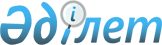 О внесении изменений в решение районного маслихата от 21 декабря 2020 года № 588-VІ "Об утверждении бюджетов сельских округов Курмангазинского района на 2021-2023 годы"Решение Курмангазинского районного маслихата Атырауской области от 22 октября 2021 года № 78-VII
      Курмангазинский районный маслихат РЕШИЛ:
      1. Внести в решение Курмангазинского районного маслихата "Об утверждении бюджетов сельских округов Курмангазинского района на 2021-2023 годы" от 21 декабря 2020 года № 588-VІ (зарегистрирован в реестре государственной регистрации нормативных правовых актов под № 4842) следующие изменения:
      пункт 1 указанного решения изложить в новой редакции:
       "1. Утвердить бюджет сельского округа Құрманғазы на 2021-2023 годы согласно приложениям 1, 2 и 3 соответственно, в том числе на 2021 год в следующих объемах:
      1) доходы – 243 144 тысяч тенге, в том числе:
      налоговые поступления – 50 150 тысяч тенге;
      неналоговые поступления – 0 тысяч тенге;
      поступления от продажи основного капитала – 0 тысяч тенге;
      поступления трансфертов – 192 994 тысяч тенге;
      2) затраты – 247 291 тысяч тенге;
      3) чистое бюджетное кредитование – 0 тысяч тенге, в том числе:
      бюджетные кредиты – 0 тысяч тенге;
      погашение бюджетных кредитов – 0 тысяч тенге;
      4) сальдо по операциям с финансовыми активами - 0 тысяч тенге, в том числе:
      приобретение финансовых активов – 0 тысяч тенге;
      поступления от продажи финансовых активов государства - 0 тысяч тенге;
      5) дефицит (профицит) бюджета – -4 147 тысяч тенге;
      6) финансирование дефицита (использование профицита) бюджета – 4 147 тысяч тенге, в том числе:
      поступление займов – 0 тысяч тенге;
      погашение займов – 0 тысяч тенге;
      используемые остатки бюджетных средств – 4 147 тысяч тенге.".
      пункт 2 указанного решения изложить в новой редакции:
       "2. Утвердить бюджет Енбекшинского сельского округа на 2021-2023 годы согласно приложениям 4, 5 и 6 соответственно, в том числе на 2021 год в следующих объемах:
      1) доходы – 84 911 тысяч тенге, в том числе:
      налоговые поступления – 6 800 тысяч тенге;
      неналоговые поступления – 0 тысяч тенге;
      поступления от продажи основного капитала – 0 тысяч тенге;
      поступления трансфертов – 78 111 тысяч тенге;
      2) затраты – 87 667 тысяч тенге;
      3) чистое бюджетное кредитование – 0 тысяч тенге, в том числе:
      бюджетные кредиты – 0 тысяч тенге;
      погашение бюджетных кредитов – 0 тысяч тенге;
      4) сальдо по операциям с финансовыми активами - 0 тысяч тенге, в том числе:
      приобретение финансовых активов – 0 тысяч тенге;
      поступления от продажи финансовых активов государства - 0 тысяч тенге;
      5) дефицит (профицит) бюджета – -2 756 тысяч тенге;
      6) финансирование дефицита (использование профицита) бюджета – 2 756 тысяч тенге, в том числе:
      поступление займов – 0 тысяч тенге;
      погашение займов – 0 тысяч тенге;
      используемые остатки бюджетных средств – 2 756 тысяч тенге.".
      пункт 3 указанного решения изложить в новой редакции:
       "3. Утвердить бюджет Макашского сельского округа на 2021-2023 годы согласно приложениям 7, 8 и 9 соответственно, в том числе на 2021 год в следующих объемах:
      1) доходы – 86 847 тысяч тенге, в том числе:
      налоговые поступления – 3 352 тысяч тенге;
      неналоговые поступления – 48 тысяч тенге;
      поступления от продажи основного капитала – 0 тысяч тенге;
      поступления трансфертов – 83 447 тысяч тенге;
      2) затраты – 88 077 тысяч тенге;
      3) чистое бюджетное кредитование – 0 тысяч тенге, в том числе:
      бюджетные кредиты – 0 тысяч тенге;
      погашение бюджетных кредитов – 0 тысяч тенге;
      4) сальдо по операциям с финансовыми активами – 0 тысяч тенге, в том числе:
      приобретение финансовых активов – 0 тысяч тенге;
      поступления от продажи финансовых активов государства - 0 тысяч тенге;
      5) дефицит (профицит) бюджета – -1 230 тысяч тенге;
      6) финансирование дефицита (использование профицита) бюджета – 1 230 тысяч тенге, в том числе:
      поступление займов – 0 тысяч тенге;
      погашение займов – 0 тысяч тенге;
      используемые остатки бюджетных средств – 1 230 тысяч тенге.".
      пункт 4 указанного решения изложить в новой редакции:
       "4. Утвердить бюджет Орлинского сельского округа на 2021-2023 годы согласно приложениям 10, 11 и 12 соответственно, в том числе на 2021 год в следующих объемах:
      1) доходы – 186 387 тысяч тенге, в том числе:
      налоговые поступления – 3 800 тысяч тенге;
      неналоговые поступления – 400 тысяч тенге;
      поступления от продажи основного капитала – 0 тысяч тенге;
      поступления трансфертов – 182 187 тысяч тенге;
      2) затраты – 189 790 тысяч тенге;
      3) чистое бюджетное кредитование – 0 тысяч тенге, в том числе:
      бюджетные кредиты – 0 тысяч тенге;
      погашение бюджетных кредитов – 0 тысяч тенге;
      4) сальдо по операциям с финансовыми активами – 0 тысяч тенге, в том числе:
      приобретение финансовых активов – 0 тысяч тенге;
      поступления от продажи финансовых активов государства – 0 тысяч тенге;
      5) дефицит (профицит) бюджета – -3 403 тысяч тенге;
      6) финансирование дефицита (использование профицита) бюджета – 3 403 тысяч тенге, в том числе:
      поступление займов – 0 тысяч тенге;
      погашение займов – 0 тысяч тенге;
      используемые остатки бюджетных средств – 3 403 тысяч тенге.".
      пункт 5 указанного решения изложить в новой редакции:
       "5. Утвердить бюджет Нуржауского сельского округа на 2021-2023 годы согласно приложениям 13, 14 и 15 соответственно, в том числе на 2021 год в следующих объемах:
      1) доходы – 82 511 тысяч тенге, в том числе:
      налоговые поступления – 2 700 тысяч тенге;
      неналоговые поступления – 0 тысяч тенге;
      поступления от продажи основного капитала – 0 тысяч тенге;
      поступления трансфертов – 79 811 тысяч тенге;
      2) затраты – 83 836 тысяч тенге;
      3) чистое бюджетное кредитование – 0 тысяч тенге, в том числе:
      бюджетные кредиты – 0 тысяч тенге;
      погашение бюджетных кредитов – 0 тысяч тенге;
      4) сальдо по операциям с финансовыми активами – 0 тысяч тенге, в том числе:
      приобретение финансовых активов – 0 тысяч тенге;
      поступления от продажи финансовых активов государства – 0 тысяч тенге;
      5) дефицит (профицит) бюджета – -1 325 тысяч тенге;
      6) финансирование дефицита (использование профицита) бюджета – 1 325 тысяч тенге, в том числе:
      поступление займов – 0 тысяч тенге;
      погашение займов – 0 тысяч тенге;
      используемые остатки бюджетных средств – 1 325 тысяч тенге.".
      пункт 6 указанного решения изложить в новой редакции:
       "6. Утвердить бюджет сельского округа Жаңаталап на 2021-2023 годы согласно приложениям 16, 17 и 18 соответственно, в том числе на 2021 год в следующих объемах:
      1) доходы – 73 561 тысяч тенге, в том числе:
      налоговые поступления – 2 400 тысяч тенге;
      неналоговые поступления – 0 тысяч тенге;
      поступления от продажи основного капитала – 0 тысяч тенге;
      поступления трансфертов – 71 161 тысяч тенге;
      2) затраты – 74 385 тысяч тенге;
      3) чистое бюджетное кредитование – 0 тысяч тенге, в том числе:
      бюджетные кредиты – 0 тысяч тенге;
      погашение бюджетных кредитов – 0 тысяч тенге;
      4) сальдо по операциям с финансовыми активами – 0 тысяч тенге, в том числе:
      приобретение финансовых активов – 0 тысяч тенге;
      поступления от продажи финансовых активов государства – 0 тысяч тенге;
      5) дефицит (профицит) бюджета – -824 тысяч тенге;
      6) финансирование дефицита (использование профицита) бюджета – 824 тысяч тенге, в том числе:
      поступление займов – 0 тысяч тенге;
      погашение займов – 0 тысяч тенге;
      используемые остатки бюджетных средств – 824 тысяч тенге.".
      пункт 7 указанного решения изложить в новой редакции:
       "7. Утвердить бюджет Аккольского сельского округа на 2021-2023 годы согласно приложениям 19, 20 и 21 соответственно, в том числе на 2021 год в следующих объемах:
      1) доходы – 89 276 тысяч тенге, в том числе:
      налоговые поступления – 7 300 тысяч тенге;
      неналоговые поступления – 305 тысяч тенге;
      поступления от продажи основного капитала – 0 тысяч тенге;
      поступления трансфертов – 81 671 тысяч тенге;
      2) затраты – 91 223 тысяч тенге;
      3) чистое бюджетное кредитование – 0 тысяч тенге, в том числе:
      бюджетные кредиты – 0 тысяч тенге;
      погашение бюджетных кредитов – 0 тысяч тенге;
      4) сальдо по операциям с финансовыми активами – 0 тысяч тенге, в том числе:
      приобретение финансовых активов – 0 тысяч тенге;
      поступления от продажи финансовых активов государства – 0 тысяч тенге;
      5) дефицит (профицит) бюджета – -1 947 тысяч тенге;
      6) финансирование дефицита (использование профицита) бюджета – 1 947 тысяч тенге, в том числе:
      поступление займов – 0 тысяч тенге;
      погашение займов – 0 тысяч тенге;
      используемые остатки бюджетных средств – 1 947 тысяч тенге.".
      пункт 8 указанного решения изложить в новой редакции:
       "8. Утвердить бюджет Бирликского сельского округа на 2021-2023 годы согласно приложениям 22, 23 и 24 соответственно, в том числе на 2021 год в следующих объемах:
      1) доходы – 48 965 тысяч тенге, в том числе:
      налоговые поступления – 2 700 тысяч тенге;
      неналоговые поступления – 35 тысяч тенге;
      поступления от продажи основного капитала – 0 тысяч тенге;
      поступления трансфертов – 46 230 тысяч тенге;
      2) затраты – 49 621 тысяч тенге;
      3) чистое бюджетное кредитование – 0 тысяч тенге, в том числе:
      бюджетные кредиты – 0 тысяч тенге;
      погашение бюджетных кредитов – 0 тысяч тенге;
      4) сальдо по операциям с финансовыми активами – 0 тысяч тенге, в том числе:
      приобретение финансовых активов – 0 тысяч тенге;
      поступления от продажи финансовых активов государства – 0 тысяч тенге;
      5) дефицит (профицит) бюджета – -656 тысяч тенге;
      6) финансирование дефицита (использование профицита) бюджета – 656 тысяч тенге, в том числе:
      поступление займов – 0 тысяч тенге;
      погашение займов – 0 тысяч тенге;
      используемые остатки бюджетных средств – 656 тысяч тенге.".
      пункт 9 указанного решения изложить в новой редакции:
       "9. Утвердить бюджет Кудряшовского сельского округа на 2021-2023 годы согласно приложениям 25, 26 и 27 соответственно, в том числе на 2021 год в следующих объемах:
      1) доходы – 63 924 тысяч тенге, в том числе:
      налоговые поступления – 2 330 тысяч тенге;
      неналоговые поступления – 45 тысяч тенге;
      поступления от продажи основного капитала – 0 тысяч тенге;
      поступления трансфертов – 61 549 тысяч тенге;
      2) затраты – 64 582 тысяч тенге;
      3) чистое бюджетное кредитование – 0 тысяч тенге, в том числе:
      бюджетные кредиты – 0 тысяч тенге;
      погашение бюджетных кредитов – 0 тысяч тенге;
      4) сальдо по операциям с финансовыми активами - 0 тысяч тенге, в том числе:
      приобретение финансовых активов - 0 тысяч тенге;
      поступления от продажи финансовых активов государства – 0 тысяч тенге;
      5) дефицит (профицит) бюджета – -658 тысяч тенге;
      6) финансирование дефицита (использование профицита) бюджета – 658 тысяч тенге, в том числе:
      поступление займов – 0 тысяч тенге;
      погашение займов – 0 тысяч тенге;
      используемые остатки бюджетных средств – 658 тысяч тенге.".
      пункт 10 указанного решения изложить в новой редакции:
       "10. Утвердить бюджет Дынгызылского сельского округа на 2021-2023 годы согласно приложениям 28, 29 и 30 соответственно, в том числе на 2021 год в следующих объемах:
      1) доходы – 57 999 тысяч тенге, в том числе:
      налоговые поступления – 3 200 тысяч тенге;
      неналоговые поступления – 10 тысяч тенге;
      поступления от продажи основного капитала – 0 тысяч тенге;
      поступления трансфертов – 54 789 тысяч тенге;
      2) затраты – 59 281 тысяч тенге;
      3) чистое бюджетное кредитование – 0 тысяч тенге, в том числе:
      бюджетные кредиты – 0 тысяч тенге;
      погашение бюджетных кредитов – 0 тысяч тенге;
      4) сальдо по операциям с финансовыми активами – 0 тысяч тенге, в том числе:
      приобретение финансовых активов – 0 тысяч тенге;
      поступления от продажи финансовых активов государства – 0 тысяч тенге;
      5) дефицит (профицит) бюджета – -1 282 тысяч тенге;
      6) финансирование дефицита (использование профицита) бюджета – 1 282 тысяч тенге, в том числе:
      поступление займов – 0 тысяч тенге;
      погашение займов – 0 тысяч тенге;
      используемые остатки бюджетных средств – 1 282 тысяч тенге.".
      пункт 11 указанного решения изложить в новой редакции:
       "11. Утвердить бюджет Азгирского сельского округа на 2021-2023 годы согласно приложениям 31, 32 и 33 соответственно, в том числе на 2021 год в следующих объемах:
      1) доходы – 57 911 тысяч тенге, в том числе:
      налоговые поступления – 4 700 тысяч тенге;
      неналоговые поступления – 0 тысяч тенге;
      поступления от продажи основного капитала – 0 тысяч тенге;
      поступления трансфертов – 53 211 тысяч тенге;
      2) затраты – 59 751 тысяч тенге;
      3) чистое бюджетное кредитование – 0 тысяч тенге, в том числе:
      бюджетные кредиты – 0 тысяч тенге;
      погашение бюджетных кредитов – 0 тысяч тенге;
      4) сальдо по операциям с финансовыми активами – 0 тысяч тенге, в том числе:
      приобретение финансовых активов – 0 тысяч тенге;
      поступления от продажи финансовых активов государства – 0 тысяч тенге;
      5) дефицит (профицит) бюджета – -1 840 тысяч тенге;
      6) финансирование дефицита (использование профицита) бюджета – 1 840 тысяч тенге, в том числе:
      поступление займов – 0 тысяч тенге;
      погашение займов – 0 тысяч тенге;
      используемые остатки бюджетных средств – 1 840 тысяч тенге.".
      пункт 12 указанного решения изложить в новой редакции:
       "12. Утвердить бюджет Суюндукского сельского округа на 2021-2023 годы согласно приложениям 34, 35 и 36 соответственно, в том числе на 2021 год в следующих объемах:
      1) доходы – 80 560 тысяч тенге, в том числе:
      налоговые поступления – 4 400 тысяч тенге;
      неналоговые поступления – 220 тысяч тенге;
      поступления от продажи основного капитала – 0 тысяч тенге;
      поступления трансфертов – 75 940 тысяч тенге;
      2) затраты – 82 666 тысяч тенге;
      3) чистое бюджетное кредитование – 0 тысяч тенге, в том числе:
      бюджетные кредиты – 0 тысяч тенге;
      погашение бюджетных кредитов – 0 тысяч тенге;
      4) сальдо по операциям с финансовыми активами – 0 тысяч тенге, в том числе:
      приобретение финансовых активов – 0 тысяч тенге;
      поступления от продажи финансовых активов государства – 0 тысяч тенге;
      5) дефицит (профицит) бюджета – -2 106 тысяч тенге;
      6) финансирование дефицита (использование профицита) бюджета – 2 106 тысяч тенге, в том числе:
      поступление займов – 0 тысяч тенге;
      погашение займов – 0 тысяч тенге;
      используемые остатки бюджетных средств – 2 106 тысяч тенге.".
      пункт 13 указанного решения изложить в новой редакции:
       "13. Утвердить бюджет Тенизского сельского округа на 2021-2023 годы согласно приложениям 37, 38 и 39 соответственно, в том числе на 2021 год в следующих объемах:
      1) доходы – 74 608 тысяч тенге, в том числе:
      налоговые поступления – 1 850 тысяч тенге;
      неналоговые поступления – 180 тысяч тенге;
      поступления от продажи основного капитала – 0 тысяч тенге;
      поступления трансфертов – 72 578 тысяч тенге;
      2) затраты – 75 180 тысяч тенге;
      3) чистое бюджетное кредитование – 0 тысяч тенге, в том числе:
      бюджетные кредиты – 0 тысяч тенге;
      погашение бюджетных кредитов – 0 тысяч тенге;
      4) сальдо по операциям с финансовыми активами – 0 тысяч тенге, в том числе:
      приобретение финансовых активов – 0 тысяч тенге;
      поступления от продажи финансовых активов государства – 0 тысяч тенге;
      5) дефицит (профицит) бюджета – -572 тысяч тенге;
      6) финансирование дефицита (использование профицита) бюджета – 572 тысяч тенге, в том числе:
      поступление займов – 0 тысяч тенге;
      погашение займов – 0 тысяч тенге;
      используемые остатки бюджетных средств – 572 тысяч тенге.".
      пункт 14 указанного решения изложить в новой редакции:
       "14. Утвердить бюджет Шортанбайского сельского округа на 2021-2023 годы согласно приложениям 40, 41 и 42 соответственно, в том числе на 2021 год в следующих объемах:
      1) доходы – 94 214 тысяч тенге, в том числе:
      налоговые поступления – 1 270 тысяч тенге;
      неналоговые поступления – 55 тысяч тенге;
      поступления от продажи основного капитала – 0 тысяч тенге;
      поступления трансфертов – 92 889 тысяч тенге;
      2) затраты – 95 071 тысяч тенге;
      3) чистое бюджетное кредитование – 0 тысяч тенге, в том числе:
      бюджетные кредиты – 0 тысяч тенге;
      погашение бюджетных кредитов – 0 тысяч тенге;
      4) сальдо по операциям с финансовыми активами – 0 тысяч тенге, в том числе:
      приобретение финансовых активов – 0 тысяч тенге;
      поступления от продажи финансовых активов государства – 0 тысяч тенге;
      5) дефицит (профицит) бюджета – -857 тысяч тенге;
      6) финансирование дефицита (использование профицита) бюджета – 857 тысяч тенге, в том числе:
      поступление займов – 0 тысяч тенге;
      погашение займов – 0 тысяч тенге;
      используемые остатки бюджетных средств – 857 тысяч тенге.".
      пункт 15 указанного решения изложить в новой редакции:
       "15. Утвердить бюджет Байдинского сельского округа на 2021-2023 годы согласно приложениям 43, 44 и 45 соответственно, в том числе на 2021 год в следующих объемах:
      1) доходы – 91 882 тысяч тенге, в том числе:
      налоговые поступления – 1 600 тысяч тенге;
      неналоговые поступления – 0 тысяч тенге;
      поступления от продажи основного капитала – 0 тысяч тенге;
      поступления трансфертов – 90 282 тысяч тенге;
      2) затраты – 92 800 тысяч тенге;
      3) чистое бюджетное кредитование – 0 тысяч тенге, в том числе:
      бюджетные кредиты – 0 тысяч тенге;
      погашение бюджетных кредитов – 0 тысяч тенге;
      4) сальдо по операциям с финансовыми активами – 0 тысяч тенге, в том числе:
      приобретение финансовых активов – 0 тысяч тенге;
      поступления от продажи финансовых активов государства – 0 тысяч тенге;
      5) дефицит (профицит) бюджета – -918 тысяч тенге;
      6) финансирование дефицита (использование профицита) бюджета – 918 тысяч тенге, в том числе:
      поступление займов – 0 тысяч тенге;
      погашение займов – 0 тысяч тенге;
      используемые остатки бюджетных средств – 918 тысяч тенге.".
      пункт 16 указанного решения изложить в новой редакции:
       "16. Утвердить бюджет Сафонского сельского округа на 2021-2023 годы согласно приложениям 46, 47 и 48 соответственно, в том числе на 2021 год в следующих объемах:
      1) доходы – 64 147 тысяч тенге, в том числе:
      налоговые поступления – 1 100 тысяч тенге;
      неналоговые поступления – 220 тысяч тенге;
      поступления от продажи основного капитала – 0 тысяч тенге;
      поступления трансфертов – 62 827 тысяч тенге;
      2) затраты – 64 748 тысяч тенге;
      3) чистое бюджетное кредитование – 0 тысяч тенге, в том числе:
      бюджетные кредиты – 0 тысяч тенге;
      погашение бюджетных кредитов – 0 тысяч тенге;
      4) сальдо по операциям с финансовыми активами – 0 тысяч тенге, в том числе:
      приобретение финансовых активов – 0 тысяч тенге;
      поступления от продажи финансовых активов государства – 0 тысяч тенге;
      5) дефицит (профицит) бюджета – -601 тысяч тенге;
      6) финансирование дефицита (использование профицита) бюджета – 601 тысяч тенге, в том числе:
      поступление займов – 0 тысяч тенге;
      погашение займов – 0 тысяч тенге;
      используемые остатки бюджетных средств – 601 тысяч тенге."
      пункт 17 указанного решения изложить в новой редакции:
       "17. Утвердить бюджет Коптогайского сельского округа на 2021-2023 годы согласно приложениям 49, 50 и 51 соответственно, в том числе на 2021 год в следующих объемах:
      1) доходы – 90 178 тысяч тенге, в том числе:
      налоговые поступления – 750 тысяч тенге;
      неналоговые поступления – 0 тысяч тенге;
      поступления от продажи основного капитала – 0 тысяч тенге;
      поступления трансфертов – 89 428 тысяч тенге;
      2) затраты – 90 976 тысяч тенге;
      3) чистое бюджетное кредитование – 0 тысяч тенге, в том числе:
      бюджетные кредиты – 0 тысяч тенге;
      погашение бюджетных кредитов – 0 тысяч тенге;
      4) сальдо по операциям с финансовыми активами – 0 тысяч тенге, в том числе:
      приобретение финансовых активов – 0 тысяч тенге;
      поступления от продажи финансовых активов государства – 0 тысяч тенге;
      5) дефицит (профицит) бюджета – -798 тысяч тенге;
      6) финансирование дефицита (использование профицита) бюджета – 798 тысяч тенге, в том числе:
      поступление займов – 0 тысяч тенге;
      погашение займов – 0 тысяч тенге;
      используемые остатки бюджетных средств – 798 тысяч тенге.".
      пункт 18 указанного решения изложить в новой редакции:
       "18. Утвердить бюджет Асанского сельского округа на 2021-2023 годы согласно приложениям 52, 53 и 54 соответственно, в том числе на 2021 год в следующих объемах:
      1) доходы – 80 800 тысяч тенге, в том числе:
      налоговые поступления – 1 200 тысяч тенге;
      неналоговые поступления – 0 тысяч тенге;
      поступления от продажи основного капитала – 0 тысяч тенге;
      поступления трансфертов – 79 600 тысяч тенге;
      2) затраты – 81 939 тысяч тенге;
      3) чистое бюджетное кредитование – 0 тысяч тенге, в том числе:
      бюджетные кредиты – 0 тысяч тенге;
      погашение бюджетных кредитов – 0 тысяч тенге;
      4) сальдо по операциям с финансовыми активами – 0 тысяч тенге, в том числе:
      приобретение финансовых активов – 0 тысяч тенге;
      поступления от продажи финансовых активов государства – 0 тысяч тенге;
      5) дефицит (профицит) бюджета – -1 139 тысяч тенге;
      6) финансирование дефицита (использование профицита) бюджета – 1 139 тысяч тенге, в том числе:
      поступление займов – 0 тысяч тенге;
      погашение займов – 0 тысяч тенге;
      используемые остатки бюджетных средств – 1 139 тысяч тенге.".
      пункт 19 указанного решения изложить в новой редакции:
       "19. Утвердить бюджет Кигашского сельского округа на 2021-2023 годы согласно приложениям 55, 56 и 57 соответственно, в том числе на 2021 год в следующих объемах:
      1) доходы – 54 897 тысяч тенге, в том числе:
      налоговые поступления – 1 150 тысяч тенге;
      неналоговые поступления – 50 тысяч тенге;
      поступления от продажи основного капитала – 0 тысяч тенге;
      поступления трансфертов – 53 697 тысяч тенге;
      2) затраты – 55 258 тысяч тенге;
      3) чистое бюджетное кредитование – 0 тысяч тенге, в том числе:
      бюджетные кредиты – 0 тысяч тенге;
      погашение бюджетных кредитов – 0 тысяч тенге;
      4) сальдо по операциям с финансовыми активами – 0 тысяч тенге, в том числе:
      приобретение финансовых активов – 0 тысяч тенге;
      поступления от продажи финансовых активов государства – 0 тысяч тенге;
      5) дефицит (профицит) бюджета – -361 тысяч тенге;
      6) финансирование дефицита (использование профицита) бюджета – 361 тысяч тенге, в том числе:
      поступление займов – 0 тысяч тенге;
      погашение займов – 0 тысяч тенге;
      используемые остатки бюджетных средств – 361 тысяч тенге.".
      2. Приложения 1, 4, 7, 10, 13, 16, 19, 22, 25, 28, 31, 34, 37, 40, 43, 46, 49, 52, 55, 58 к указанному решению изложить в новой редакции согласно приложениям 1, 2, 3, 4, 5, 6, 7, 8, 9, 10, 11, 12, 13, 14, 15, 16, 17, 18, 19, 20 к настоящему решению.
      3. Настоящее решение вводится в действие с 1 января 2021 года. Бюджет сельского округа Құрманғазы на 2021 год Бюджет Енбекшинского сельского округа на 2021 год Бюджет Макашского сельского округа на 2021 год Бюджет Орлинского сельского округа на 2021 год Бюджет Нуржауского сельского округа на 2021 год Бюджет сельского округа Жаңаталап на 2021 год Бюджет Аккольского сельского округа на 2021 год Бюджет Бирликского сельского округа на 2021 год Бюджет Кудряшовского сельского округа на 2021 год Бюджет Дынгызылского сельского округа на 2021 год Бюджет Азгырского сельского округа на 2021 год Бюджет Суюндукского сельского округа на 2021 год Бюджет Тенизского сельского округа на 2021 год Бюджет Шортанбайского сельского округа на 2021 год Бюджет Байдинского сельского округа на 2021 год Бюджет Сафонского сельского округа на 2021 год Бюджет Коптогайского сельского округа на 2021 год Бюджет Асанского сельского округа на 2021 год Бюджет Кигашского сельского округа на 2021 год ОбъҰмы финансирования бюджетных программ через аппараты акимов сельских округов на 2021 год
      продолжение таблицы
      продолжение таблицы
					© 2012. РГП на ПХВ «Институт законодательства и правовой информации Республики Казахстан» Министерства юстиции Республики Казахстан
				
      Секретарь маслихата

Б. Жугинисов
Приложение 1 к решению районного маслихата № 78-VІІ от 22 октября 2021 годаПриложение 1 к решению районного маслихата № 588-VІ от 21 декабря 2020 года
Категория
Категория
Категория
Категория
Категория
Категория
Сумма, тысяч тенге
Сумма, тысяч тенге
Класс
Класс
Класс
Класс
Класс
Сумма, тысяч тенге
Сумма, тысяч тенге
Подкласс
Подкласс
Подкласс
Сумма, тысяч тенге
Сумма, тысяч тенге
Наименование
Сумма, тысяч тенге
Сумма, тысяч тенге
І. Доходы
243 144
243 144
1
Налоговые поступления
50 150
50 150
01
01
Подоходный налог
22 300
22 300
2
2
Индивидуальный подоходный налог
22 300
22 300
03
03
Социальный налог
0
0
1
1
Социальный налог
0
0
04
04
Налоги на собственность 
27 850
27 850
1
1
Налоги на имущество
300
300
3
3
Земельный налог
2 400
2 400
4
4
Налог на транспортные средства
25 150
25 150
5
5
Единый земельный налог
0
0
2
Неналоговые поступления
0
0
01
01
Доходы от государственной собственности
0
0
1
1
Поступления части чистого дохода государственных предприятий
0
0
3
3
Дивиденды на государственные пакеты акций, находящиеся в государственной собственности
0
0
5
5
Доходы от аренды имущества, находящегося в государственной собственности
0
0
7
7
Вознаграждения по кредитам, выданным из государственного бюджета
0
0
9
9
Прочие доходы от государственной собственности
0
0
3
Поступления от продажи основного капитала
0
0
01
01
Продажа государственного имущества, закрепленного за государственными учреждениями
0
0
1
1
Продажа государственного имущества, закрепленного за государственными учреждениями
0
0
03
03
Продажа земли и нематериальных активов
0
0
1
1
Продажа земли
0
0
2
2
Продажа нематериальных активов
0
0
4
Поступления трансфертов
192 994
192 994
02
02
Трансферты из вышестоящих органов государственного управления
192 994
192 994
3
3
Трансферты из районного (города областного значения) бюджета
192 994
192 994
Текущие целевые трансферты
133 995
133 995
Целевые трансферты на развитие
0
0
Субвенции
58 999
58 999
Функциональная группа
Функциональная группа
Функциональная группа
Функциональная группа
Функциональная группа
Функциональная группа
Функциональная группа
Сумма тыс. тенге
функциональная подгруппа
функциональная подгруппа
функциональная подгруппа
функциональная подгруппа
функциональная подгруппа
функциональная подгруппа
Сумма тыс. тенге
Администратор бюджетных программ
Администратор бюджетных программ
Администратор бюджетных программ
Администратор бюджетных программ
Администратор бюджетных программ
Сумма тыс. тенге
Программа
Программа
Программа
Сумма тыс. тенге
Наименование
Наименование
Сумма тыс. тенге
ІІ. Расходы
ІІ. Расходы
247 291
1
Государственные услуги общего характера
Государственные услуги общего характера
117 684
1
Представительные, исполнительные и другие органы, выполняющие общие функции государственного управления
Представительные, исполнительные и другие органы, выполняющие общие функции государственного управления
117 634
124
124
Аппарат акима города районного значения, села, поселка, сельского округа
Аппарат акима города районного значения, села, поселка, сельского округа
117 634
001
Услуги по обеспечению деятельности акима города районного значения, села, поселка, сельского округа
Услуги по обеспечению деятельности акима города районного значения, села, поселка, сельского округа
100 877
022
Капитальные расходы государственного органа 
Капитальные расходы государственного органа 
16 757
032
Капитальные расходы подведомственных государственных учреждений и организаций
Капитальные расходы подведомственных государственных учреждений и организаций
0
2
Финансовая деятельность
Финансовая деятельность
50
124
124
Аппарат акима города районного значения, села, поселка, сельского округа
Аппарат акима города районного значения, села, поселка, сельского округа
50
053
Управление коммунальным имуществом города районного значения, села, поселка, сельского округа
Управление коммунальным имуществом города районного значения, села, поселка, сельского округа
50
07
Жилищно-коммунальное хозяйство
Жилищно-коммунальное хозяйство
100 238
2
Коммунальное хозяйство
Коммунальное хозяйство
250
124
124
Аппарат акима города районного значения, села, поселка, сельского округа
Аппарат акима города районного значения, села, поселка, сельского округа
250
014
Организация водоснабжения населенных пунктов
Организация водоснабжения населенных пунктов
250
3
Благоустройство населенных пунктов
Благоустройство населенных пунктов
99 988
124
124
Аппарат акима города районного значения, села, поселка, сельского округа
Аппарат акима города районного значения, села, поселка, сельского округа
99 988
008
Освещение улиц в населенных пунктах
Освещение улиц в населенных пунктах
31 931
009
Обеспечение санитарии населенных пунктов
Обеспечение санитарии населенных пунктов
30 395
011
Благоустройство и озеленение населенных пунктов
Благоустройство и озеленение населенных пунктов
37 662
08
Культура, спорт, туризм и информационное пространство
Культура, спорт, туризм и информационное пространство
0
1
Деятельность в области культуры
Деятельность в области культуры
0
124
124
Аппарат акима города районного значения, села, поселка, сельского округа
Аппарат акима города районного значения, села, поселка, сельского округа
0
006
Поддержка культурно-досуговой работы на местном уровне
Поддержка культурно-досуговой работы на местном уровне
0
12
Транспорт и коммуникации
Транспорт и коммуникации
17 500
1
Автомобильный транспорт
Автомобильный транспорт
17 500
124
124
Аппарат акима города районного значения, села, поселка, сельского округа
Аппарат акима города районного значения, села, поселка, сельского округа
17 500
013
Обеспечение функционирования автомобильных дорог в городах районного значения, селах, поселках, сельских округах
Обеспечение функционирования автомобильных дорог в городах районного значения, селах, поселках, сельских округах
17 500
13
Прочие
Прочие
11 868
9
Прочие
Прочие
11 868
124
124
Аппарат акима города районного значения, села, поселка, сельского округа
Аппарат акима города районного значения, села, поселка, сельского округа
11 868
040
Реализация мероприятий для решения вопросов обустройства населенных пунктов в реализацию мер по содействию экономическому развитию регионов в рамках Государственной программы развития регионов до 2025 года
Реализация мероприятий для решения вопросов обустройства населенных пунктов в реализацию мер по содействию экономическому развитию регионов в рамках Государственной программы развития регионов до 2025 года
11 868
15
Трансферты
Трансферты
1
1
Трансферты
Трансферты
1
124
124
Аппарат акима города районного значения, села, поселка, сельского округа
Аппарат акима города районного значения, села, поселка, сельского округа
1
048
Возврат неиспользованных (недоиспользованных) целевых трансфертов
Возврат неиспользованных (недоиспользованных) целевых трансфертов
1
ІІІ. Чистое бюджетное кредитование
ІІІ. Чистое бюджетное кредитование
0
ІV. Сальдо по операциям с финансовыми активами
ІV. Сальдо по операциям с финансовыми активами
0
V. Дефицит (профицит) бюджета
V. Дефицит (профицит) бюджета
-4 147
VІ. Финансирование дефицита ( использование профицита) бюджета
VІ. Финансирование дефицита ( использование профицита) бюджета
4 147
7
Поступление займов
Поступление займов
0
01
Внутренние государственные займы
Внутренние государственные займы
0
2
2
Договоры займа
Договоры займа
0
04
Займы, получаемые аппаратом акима города районного значения, села, поселка, сельского округа
Займы, получаемые аппаратом акима города районного значения, села, поселка, сельского округа
0
8
Используемые остатки бюджетных средств
Используемые остатки бюджетных средств
4 147
01
Остатки бюджетных средств
Остатки бюджетных средств
4 147
1
1
Свободные остатки бюджетных средств
Свободные остатки бюджетных средств
4 147Приложение 2 к решению районного маслихата № 78-VІІ от 22 октября 2021 годаПриложение 4 к решению районного маслихата № 588-VІ от 21 декабря 2020 года
Категория
Категория
Категория
Категория
Категория
Категория
Сумма, тысяч тенге
Класс
Класс
Класс
Класс
Класс
Сумма, тысяч тенге
Подкласс
Подкласс
Подкласс
Сумма, тысяч тенге
Наименование
Наименование
Сумма, тысяч тенге
І. Доходы
І. Доходы
84 911
1
Налоговые поступления
Налоговые поступления
6 800
01
01
Подоходный налог
Подоходный налог
1 000
2
Индивидуальный подоходный налог
Индивидуальный подоходный налог
1 000
03
03
Социальный налог
Социальный налог
0
1
Социальный налог
Социальный налог
0
04
04
Налоги на собственность 
Налоги на собственность 
5 800
1
Налоги на имущество
Налоги на имущество
130
3
Земельный налог
Земельный налог
160
4
Налог на транспортные средства
Налог на транспортные средства
5 510
5
Единый земельный налог
Единый земельный налог
0
2
Неналоговые поступления
Неналоговые поступления
0
01
01
Доходы от государственной собственности
Доходы от государственной собственности
0
1
Поступления части чистого дохода государственных предприятий
Поступления части чистого дохода государственных предприятий
0
3
Дивиденды на государственные пакеты акций, находящиеся в государственной собственности
Дивиденды на государственные пакеты акций, находящиеся в государственной собственности
0
5
Доходы от аренды имущества, находящегося в государственной собственности
Доходы от аренды имущества, находящегося в государственной собственности
0
7
Вознаграждения по кредитам, выданным из государственного бюджета
Вознаграждения по кредитам, выданным из государственного бюджета
0
9
Прочие доходы от государственной собственности
Прочие доходы от государственной собственности
0
3
Поступления от продажи основного капитала
Поступления от продажи основного капитала
0
01
01
Продажа государственного имущества, закрепленного за государственными учреждениями
Продажа государственного имущества, закрепленного за государственными учреждениями
0
1
Продажа государственного имущества, закрепленного за государственными учреждениями
Продажа государственного имущества, закрепленного за государственными учреждениями
0
03
03
Продажа земли и нематериальных активов
Продажа земли и нематериальных активов
0
1
Продажа земли
Продажа земли
0
2
Продажа нематериальных активов
Продажа нематериальных активов
0
4
Поступления трансфертов
Поступления трансфертов
78 111
02
02
Трансферты из вышестоящих органов государственного управления
Трансферты из вышестоящих органов государственного управления
78 111
3
Трансферты из районного (города областного значения) бюджета
Трансферты из районного (города областного значения) бюджета
78 111
Текущие целевые трансферты
Текущие целевые трансферты
39 403
Целевые трансферты на развитие
Целевые трансферты на развитие
0
Субвенции
Субвенции
38 708
Функциональная группа
Функциональная группа
Функциональная группа
Функциональная группа
Функциональная группа
Функциональная группа
Сумма тыс. тенге
функциональная подгруппа
функциональная подгруппа
функциональная подгруппа
функциональная подгруппа
Сумма тыс. тенге
Администратор бюджетных программ
Администратор бюджетных программ
Администратор бюджетных программ
Сумма тыс. тенге
Программа
Программа
Сумма тыс. тенге
Наименование
Сумма тыс. тенге
ІІ. Расходы
87 667
1
1
Государственные услуги общего характера
48 200
1
Представительные, исполнительные и другие органы, выполняющие общие функции государственного управления
48 147
124
Аппарат акима города районного значения, села, поселка, сельского округа
48 147
001
Услуги по обеспечению деятельности акима города районного значения, села, поселка, сельского округа
44 941
022
Капитальные расходы государственного органа 
3 206
032
Капитальные расходы подведомственных государственных учреждений и организаций
0
2
Финансовая деятельность
53
124
Аппарат акима города районного значения, села, поселка, сельского округа
53
053
Управление коммунальным имуществом города районного значения, села, поселка, сельского округа
53
07
07
Жилищно-коммунальное хозяйство
19 917
2
Коммунальное хозяйство
14 646
124
Аппарат акима города районного значения, села, поселка, сельского округа
14 646
014
Организация водоснабжения населенных пунктов
14 646
3
Благоустройство населенных пунктов
5 271
124
Аппарат акима города районного значения, села, поселка, сельского округа
5 271
008
Освещение улиц в населенных пунктах
3 931
009
Обеспечение санитарии населенных пунктов
715
011
Благоустройство и озеленение населенных пунктов
625
08
08
Культура, спорт, туризм и информационное пространство
16 708
1
Деятельность в области культуры
16 708
124
Аппарат акима города районного значения, села, поселка, сельского округа
16 708
006
Поддержка культурно-досуговой работы на местном уровне
16 708
12
12
Транспорт и коммуникации
0
1
Автомобильный транспорт
0
124
Аппарат акима города районного значения, села, поселка, сельского округа
0
013
Обеспечение функционирования автомобильных дорог в городах районного значения, селах, поселках, сельских округах
0
13
13
Прочие
2 840
9
Прочие
2 840
124
Аппарат акима города районного значения, села, поселка, сельского округа
2 840
040
Реализация мероприятий для решения вопросов обустройства населенных пунктов в реализацию мер по содействию экономическому развитию регионов в рамках Государственной программы развития регионов до 2025 года
2 840
15
15
Трансферты
2
1
Трансферты
2
124
Аппарат акима города районного значения, села, поселка, сельского округа
2
048
Возврат неиспользованных (недоиспользованных) целевых трансфертов
2
ІІІ. Чистое бюджетное кредитование
0
ІV. Сальдо по операциям с финансовыми активами
0
V. Дефицит (профицит) бюджета
-2 756
VІ. Финансирование дефицита ( использование профицита) бюджета
2 756
7
7
Поступление займов
0
01
Внутренние государственные займы
0
2
Договоры займа
0
04
Займы, получаемые аппаратом акима города районного значения, села, поселка, сельского округа
0
8
8
Используемые остатки бюджетных средств
2 756
01
Остатки бюджетных средств
2 756
1
Свободные остатки бюджетных средств
2 756Приложение 3 к решению районного маслихата № 78-VІІ от 22 октября 2021 годаПриложение 7 к решению районного маслихата № 588-VІ от 21 декабря 2020 года
Категория
Категория
Категория
Категория
Категория
Сумма, тысяч тенге
Класс
Класс
Класс
Класс
Сумма, тысяч тенге
Подкласс
Подкласс
Подкласс
Сумма, тысяч тенге
Наименование
Сумма, тысяч тенге
І. Доходы
86 847
1
Налоговые поступления
3 352
01
Подоходный налог
100
2
2
Индивидуальный подоходный налог
100
03
Социальный налог
0
1
1
Социальный налог
0
04
Налоги на собственность 
3 252
1
1
Налоги на имущество
90
3
3
Земельный налог
60
4
4
Налог на транспортные средства
3 102
5
5
Единый земельный налог
0
2
Неналоговые поступления
48
01
Доходы от государственной собственности
0
1
1
Поступления части чистого дохода государственных предприятий
0
3
3
Дивиденды на государственные пакеты акций, находящиеся в государственной собственности
0
5
5
Доходы от аренды имущества, находящегося в государственной собственности
0
7
7
Вознаграждения по кредитам, выданным из государственного бюджета
0
9
9
Прочие доходы от государственной собственности
0
06
Басқа да салықтық емес түсiмдер
48
1
1
Басқа да салықтық емес түсiмдер
48
3
Поступления от продажи основного капитала
0
01
Продажа государственного имущества, закрепленного за государственными учреждениями
0
1
1
Продажа государственного имущества, закрепленного за государственными учреждениями
0
03
Продажа земли и нематериальных активов
0
1
1
Продажа земли
0
2
2
Продажа нематериальных активов
0
4
Поступления трансфертов
83 447
02
Трансферты из вышестоящих органов государственного управления
83 447
3
3
Трансферты из районного (города областного значения) бюджета
83 447
Текущие целевые трансферты
27 301
Целевые трансферты на развитие
0
Субвенции
56 146
Функциональная группа
Функциональная группа
Функциональная группа
Функциональная группа
Функциональная группа
Сумма тыс. тенге
функциональная подгруппа
функциональная подгруппа
функциональная подгруппа
функциональная подгруппа
Сумма тыс. тенге
Администратор бюджетных программ
Администратор бюджетных программ
Администратор бюджетных программ
Сумма тыс. тенге
Программа
Программа
Сумма тыс. тенге
Наименование
Сумма тыс. тенге
ІІ. Расходы
88 077
1
Государственные услуги общего характера
45 105
1
Представительные, исполнительные и другие органы, выполняющие общие функции государственного управления
45 055
124
Аппарат акима города районного значения, села, поселка, сельского округа
45 055
001
Услуги по обеспечению деятельности акима города районного значения, села, поселка, сельского округа
40 468
022
Капитальные расходы государственного органа 
1 230
032
Капитальные расходы подведомственных государственных учреждений и организаций
3 357
2
Финансовая деятельность
50
124
Аппарат акима города районного значения, села, поселка, сельского округа
50
053
Управление коммунальным имуществом города районного значения, села, поселка, сельского округа
50
07
Жилищно-коммунальное хозяйство
8 142
2
Коммунальное хозяйство
5 271
124
Аппарат акима города районного значения, села, поселка, сельского округа
5 271
014
Организация водоснабжения населенных пунктов
5 271
3
Благоустройство населенных пунктов
2 871
124
Аппарат акима города районного значения, села, поселка, сельского округа
2 871
008
Освещение улиц в населенных пунктах
2 571
009
Обеспечение санитарии населенных пунктов
200
011
Благоустройство и озеленение населенных пунктов
100
08
Культура, спорт, туризм и информационное пространство
32 157
1
Деятельность в области культуры
32 157
124
Аппарат акима города районного значения, села, поселка, сельского округа
32 157
006
Поддержка культурно-досуговой работы на местном уровне
32 157
12
Транспорт и коммуникации
0
1
Автомобильный транспорт
0
124
Аппарат акима города районного значения, села, поселка, сельского округа
0
013
Обеспечение функционирования автомобильных дорог в городах районного значения, селах, поселках, сельских округах
0
13
Прочие
2 673
9
Прочие
2 673
124
Аппарат акима города районного значения, села, поселка, сельского округа
2 673
040
Реализация мероприятий для решения вопросов обустройства населенных пунктов в реализацию мер по содействию экономическому развитию регионов в рамках Государственной программы развития регионов до 2025 года
2 673
15
Трансферты
0
1
Трансферты
0
124
Аппарат акима города районного значения, села, поселка, сельского округа 
0
048
Возврат неиспользованных (недоиспользованных) целевых трансфертов
0
ІІІ. Чистое бюджетное кредитование
0
ІV. Сальдо по операциям с финансовыми активами
0
V. Дефицит (профицит) бюджета
-1 230
VІ. Финансирование дефицита ( использование профицита) бюджета
1 230
7
Поступление займов
0
01
Внутренние государственные займы
0
2
Договоры займа
0
04
Займы, получаемые аппаратом акима города районного значения, села, поселка, сельского округа
0
8
Используемые остатки бюджетных средств
1 230
01
Остатки бюджетных средств
1 230
1
Свободные остатки бюджетных средств
1 230Приложение 4 к решению районного маслихата № 78-VІІ от 22 октября 2021 годаПриложение 10 к решению районного маслихата № 588-VІ от 21 декабря 2020 года
Категория
Категория
Категория
Категория
Категория
Категория
Сумма, тысяч тенге
Класс
Класс
Класс
Класс
Класс
Сумма, тысяч тенге
Подкласс
Подкласс
Подкласс
Подкласс
Сумма, тысяч тенге
Наименование
Наименование
Наименование
Сумма, тысяч тенге
І. Доходы
І. Доходы
І. Доходы
186 387
1
Налоговые поступления
Налоговые поступления
Налоговые поступления
3 800
01
Подоходный налог
Подоходный налог
Подоходный налог
1 000
2
Индивидуальный подоходный налог
Индивидуальный подоходный налог
Индивидуальный подоходный налог
1 000
03
Социальный налог
Социальный налог
Социальный налог
0
1
Социальный налог
Социальный налог
Социальный налог
0
04
Налоги на собственность 
Налоги на собственность 
Налоги на собственность 
2 800
1
Налоги на имущество
Налоги на имущество
Налоги на имущество
46
3
Земельный налог
Земельный налог
Земельный налог
5
4
Налог на транспортные средства
Налог на транспортные средства
Налог на транспортные средства
2 749
5
Единый земельный налог
Единый земельный налог
Единый земельный налог
0
2
Неналоговые поступления
Неналоговые поступления
Неналоговые поступления
400
01
Доходы от государственной собственности
Доходы от государственной собственности
Доходы от государственной собственности
400
1
Поступления части чистого дохода государственных предприятий
Поступления части чистого дохода государственных предприятий
Поступления части чистого дохода государственных предприятий
0
3
Дивиденды на государственные пакеты акций, находящиеся в государственной собственности
Дивиденды на государственные пакеты акций, находящиеся в государственной собственности
Дивиденды на государственные пакеты акций, находящиеся в государственной собственности
0
5
Доходы от аренды имущества, находящегося в государственной собственности
Доходы от аренды имущества, находящегося в государственной собственности
Доходы от аренды имущества, находящегося в государственной собственности
400
7
Вознаграждения по кредитам, выданным из государственного бюджета
Вознаграждения по кредитам, выданным из государственного бюджета
Вознаграждения по кредитам, выданным из государственного бюджета
0
9
Прочие доходы от государственной собственности
Прочие доходы от государственной собственности
Прочие доходы от государственной собственности
0
3
Поступления от продажи основного капитала
Поступления от продажи основного капитала
Поступления от продажи основного капитала
0
01
Продажа государственного имущества, закрепленного за государственными учреждениями
Продажа государственного имущества, закрепленного за государственными учреждениями
Продажа государственного имущества, закрепленного за государственными учреждениями
0
1
Продажа государственного имущества, закрепленного за государственными учреждениями
Продажа государственного имущества, закрепленного за государственными учреждениями
Продажа государственного имущества, закрепленного за государственными учреждениями
0
03
Продажа земли и нематериальных активов
Продажа земли и нематериальных активов
Продажа земли и нематериальных активов
0
1
Продажа земли
Продажа земли
Продажа земли
0
2
Продажа нематериальных активов
Продажа нематериальных активов
Продажа нематериальных активов
0
4
Поступления трансфертов
Поступления трансфертов
Поступления трансфертов
182 187
02
Трансферты из вышестоящих органов государственного управления
Трансферты из вышестоящих органов государственного управления
Трансферты из вышестоящих органов государственного управления
182 187
3
Трансферты из районного (города областного значения) бюджета
Трансферты из районного (города областного значения) бюджета
Трансферты из районного (города областного значения) бюджета
182 187
Текущие целевые трансферты
Текущие целевые трансферты
Текущие целевые трансферты
138 644
Целевые трансферты на развитие
Целевые трансферты на развитие
Целевые трансферты на развитие
0
Субвенции
Субвенции
Субвенции
43 543
Функциональная группа
Функциональная группа
Функциональная группа
Функциональная группа
Функциональная группа
Функциональная группа
Сумма тыс тенге
функциональная подгруппа
функциональная подгруппа
функциональная подгруппа
функциональная подгруппа
функциональная подгруппа
Сумма тыс тенге
Администратор бюджетных программ
Администратор бюджетных программ
Администратор бюджетных программ
Администратор бюджетных программ
Сумма тыс тенге
Программа
Программа
Сумма тыс тенге
Наименование
Сумма тыс тенге
ІІ. Расходы
189 790
1
Государственные услуги общего характера
163 346
1
Представительные, исполнительные и другие органы, выполняющие общие функции государственного управления
163 293
124
124
Аппарат акима города районного значения, села, поселка, сельского округа
163 293
001
Услуги по обеспечению деятельности акима города районного значения, села, поселка, сельского округа
48 307
022
Капитальные расходы государственного органа 
114 986
032
Капитальные расходы подведомственных государственных учреждений и организаций
0
2
Финансовая деятельность
53
124
124
Аппарат акима города районного значения, села, поселка, сельского округа
53
053
Управление коммунальным имуществом города районного значения, села, поселка, сельского округа
53
07
Жилищно-коммунальное хозяйство
3 500
2
Коммунальное хозяйство
0
124
124
Аппарат акима города районного значения, села, поселка, сельского округа
0
014
Организация водоснабжения населенных пунктов
0
3
Благоустройство населенных пунктов
3 500
124
124
Аппарат акима города районного значения, села, поселка, сельского округа
3 500
008
Освещение улиц в населенных пунктах
2 000
009
Обеспечение санитарии населенных пунктов
1 000
011
Благоустройство и озеленение населенных пунктов
500
08
Культура, спорт, туризм и информационное пространство
20 725
1
Деятельность в области культуры
20 725
124
124
Аппарат акима города районного значения, села, поселка, сельского округа
20 725
006
Поддержка культурно-досуговой работы на местном уровне
20 725
12
Транспорт и коммуникации
0
1
Автомобильный транспорт
0
124
124
Аппарат акима города районного значения, села, поселка, сельского округа
0
013
Обеспечение функционирования автомобильных дорог в городах районного значения, селах, поселках, сельских округах
0
13
Прочие
2 218
9
Прочие
2 218
124
124
Аппарат акима города районного значения, села, поселка, сельского округа
2 218
040
Реализация мероприятий для решения вопросов обустройства населенных пунктов в реализацию мер по содействию экономическому развитию регионов в рамках Государственной программы развития регионов до 2025 года
2 218
15
Трансферты
1
1
Трансферты
1
124
124
Аппарат акима города районного значения, села, поселка, сельского округа
1
048
Возврат неиспользованных (недоиспользованных) целевых трансфертов
1
ІІІ. Чистое бюджетное кредитование
0
ІV. Сальдо по операциям с финансовыми активами
0
V. Дефицит (профицит) бюджета
-3 403
VІ. Финансирование дефицита ( использование профицита) бюджета
3 403
7
Поступление займов
0
01
Внутренние государственные займы
0
2
2
Договоры займа
0
04
Займы, получаемые аппаратом акима города районного значения, села, поселка, сельского округа
0
8
Используемые остатки бюджетных средств
3 403
01
Остатки бюджетных средств
3 403
1
1
Свободные остатки бюджетных средств
3 403Приложение 5 к решению районного маслихата № 78-VІІ от 22 октября 2021 годаПриложение 13 к решению районного маслихата № 588-VІ от 21 декабря 2020 года
Категория
Категория
Категория
Категория
Категория
Категория
Сумма, тысяч тенге
Класс
Класс
Класс
Класс
Класс
Сумма, тысяч тенге
Подкласс
Подкласс
Подкласс
Сумма, тысяч тенге
Наименование
Сумма, тысяч тенге
І. Доходы
82 511
1
Налоговые поступления
2 700
01
01
Подоходный налог
10
2
2
Индивидуальный подоходный налог
10
03
03
Социальный налог
0
1
1
Социальный налог
0
04
04
Налоги на собственность 
2 690
1
1
Налоги на имущество
75
3
3
Земельный налог
20
4
4
Налог на транспортные средства
2 595
5
5
Единый земельный налог
0
2
Неналоговые поступления
0
01
01
Доходы от государственной собственности
0
1
1
Поступления части чистого дохода государственных предприятий
0
3
3
Дивиденды на государственные пакеты акций, находящиеся в государственной собственности
0
5
5
Доходы от аренды имущества, находящегося в государственной собственности
0
7
7
Вознаграждения по кредитам, выданным из государственного бюджета
0
9
9
Прочие доходы от государственной собственности
0
3
Поступления от продажи основного капитала
0
01
01
Продажа государственного имущества, закрепленного за государственными учреждениями
0
1
1
Продажа государственного имущества, закрепленного за государственными учреждениями
0
03
03
Продажа земли и нематериальных активов
0
1
1
Продажа земли
0
2
2
Продажа нематериальных активов
0
4
Поступления трансфертов
79 811
02
02
Трансферты из вышестоящих органов государственного управления
79 811
3
3
Трансферты из районного (города областного значения) бюджета
79 811
Текущие целевые трансферты
34 657
Целевые трансферты на развитие
0
Субвенции
45 154
Функциональная группа
Функциональная группа
Функциональная группа
Функциональная группа
Функциональная группа
Функциональная группа
Сумма тыс тенге
функциональная подгруппа
функциональная подгруппа
функциональная подгруппа
функциональная подгруппа
функциональная подгруппа
Сумма тыс тенге
Администратор бюджетных программ
Администратор бюджетных программ
Администратор бюджетных программ
Администратор бюджетных программ
Сумма тыс тенге
Программа
Программа
Сумма тыс тенге
Наименование
Сумма тыс тенге
ІІ. Расходы
83 836
1
Государственные услуги общего характера
53 693
1
Представительные, исполнительные и другие органы, выполняющие общие функции государственного управления
53 643
124
124
Аппарат акима города районного значения, села, поселка, сельского округа
53 643
001
Услуги по обеспечению деятельности акима города районного значения, села, поселка, сельского округа
53 643
022
Капитальные расходы государственного органа 
0
032
Капитальные расходы подведомственных государственных учреждений и организаций
0
2
Финансовая деятельность
50
124
124
Аппарат акима города районного значения, села, поселка, сельского округа
50
053
Управление коммунальным имуществом города районного значения, села, поселка, сельского округа
50
07
Жилищно-коммунальное хозяйство
2 170
2
Коммунальное хозяйство
0
124
124
Аппарат акима города районного значения, села, поселка, сельского округа
0
014
Организация водоснабжения населенных пунктов
0
3
Благоустройство населенных пунктов
2 170
124
124
Аппарат акима города районного значения, села, поселка, сельского округа
2 170
008
Освещение улиц в населенных пунктах
1 350
009
Обеспечение санитарии населенных пунктов
600
011
Благоустройство и озеленение населенных пунктов
220
08
Культура, спорт, туризм и информационное пространство
25 409
1
Деятельность в области культуры
25 409
124
124
Аппарат акима города районного значения, села, поселка, сельского округа
25 409
006
Поддержка культурно-досуговой работы на местном уровне
25 409
12
Транспорт и коммуникации
0
1
Автомобильный транспорт
0
124
124
Аппарат акима города районного значения, села, поселка, сельского округа
0
013
Обеспечение функционирования автомобильных дорог в городах районного значения, селах, поселках, сельских округах
0
13
Прочие
2 564
9
Прочие
2 564
124
124
Аппарат акима города районного значения, села, поселка, сельского округа
2 564
040
Реализация мероприятий для решения вопросов обустройства населенных пунктов в реализацию мер по содействию экономическому развитию регионов в рамках Государственной программы развития регионов до 2025 года
2 564
15
Трансферты
0
1
Трансферты
0
124
124
Аппарат акима города районного значения, села, поселка, сельского округа
0
048
Возврат неиспользованных (недоиспользованных) целевых трансфертов
0
ІІІ. Чистое бюджетное кредитование
0
ІV. Сальдо по операциям с финансовыми активами
0
V. Дефицит (профицит) бюджета
-1 325
VІ. Финансирование дефицита ( использование профицита) бюджета
1 325
7
Поступление займов
0
01
Внутренние государственные займы
0
2
2
Договоры займа
0
04
Займы, получаемые аппаратом акима города районного значения, села, поселка, сельского округа
0
8
Используемые остатки бюджетных средств
1 325
01
Остатки бюджетных средств
1 325
1
1
Свободные остатки бюджетных средств
1 325Приложение 6 к решению районного маслихата № 78-VІІ от 22 октября 2021 годаПриложение 16 к решению районного маслихата № 588-VІ от 21 декабря 2020 года
Категория
Категория
Категория
Категория
Категория
Категория
Сумма, тысяч тенге
Класс
Класс
Класс
Класс
Класс
Сумма, тысяч тенге
Подкласс
Подкласс
Подкласс
Сумма, тысяч тенге
Наименование
Наименование
Сумма, тысяч тенге
І. Доходы
І. Доходы
73 561
1
Налоговые поступления
Налоговые поступления
2 400
01
01
Подоходный налог
Подоходный налог
30
2
Индивидуальный подоходный налог
Индивидуальный подоходный налог
30
03
03
Социальный налог
Социальный налог
0
1
Социальный налог
Социальный налог
0
04
04
Налоги на собственность 
Налоги на собственность 
2 370
1
Налоги на имущество
Налоги на имущество
100
3
Земельный налог
Земельный налог
50
4
Налог на транспортные средства
Налог на транспортные средства
2 220
5
Единый земельный налог
Единый земельный налог
0
2
Неналоговые поступления
Неналоговые поступления
0
01
01
Доходы от государственной собственности
Доходы от государственной собственности
0
1
Поступления части чистого дохода государственных предприятий
Поступления части чистого дохода государственных предприятий
0
3
Дивиденды на государственные пакеты акций, находящиеся в государственной собственности
Дивиденды на государственные пакеты акций, находящиеся в государственной собственности
0
5
Доходы от аренды имущества, находящегося в государственной собственности
Доходы от аренды имущества, находящегося в государственной собственности
0
7
Вознаграждения по кредитам, выданным из государственного бюджета
Вознаграждения по кредитам, выданным из государственного бюджета
0
9
Прочие доходы от государственной собственности
Прочие доходы от государственной собственности
0
3
Поступления от продажи основного капитала
Поступления от продажи основного капитала
0
01
01
Продажа государственного имущества, закрепленного за государственными учреждениями
Продажа государственного имущества, закрепленного за государственными учреждениями
0
1
Продажа государственного имущества, закрепленного за государственными учреждениями
Продажа государственного имущества, закрепленного за государственными учреждениями
0
03
03
Продажа земли и нематериальных активов
Продажа земли и нематериальных активов
0
1
Продажа земли
Продажа земли
0
2
Продажа нематериальных активов
Продажа нематериальных активов
0
4
Поступления трансфертов
Поступления трансфертов
71 161
02
02
Трансферты из вышестоящих органов государственного управления
Трансферты из вышестоящих органов государственного управления
71 161
3
Трансферты из районного (города областного значения) бюджета
Трансферты из районного (города областного значения) бюджета
71 161
Текущие целевые трансферты
Текущие целевые трансферты
23 101
Целевые трансферты на развитие
Целевые трансферты на развитие
0
Субвенции
Субвенции
48 060
Функциональная группа
Функциональная группа
Функциональная группа
Функциональная группа
Функциональная группа
Функциональная группа
Сумма тыс тенге
функциональная подгруппа
функциональная подгруппа
функциональная подгруппа
функциональная подгруппа
Сумма тыс тенге
Администратор бюджетных программ
Администратор бюджетных программ
Администратор бюджетных программ
Сумма тыс тенге
Программа
Программа
Сумма тыс тенге
Наименование
Сумма тыс тенге
ІІ. Расходы
74 385
1
1
Государственные услуги общего характера
44 010
1
Представительные, исполнительные и другие органы, выполняющие общие функции государственного управления
43 957
124
Аппарат акима города районного значения, села, поселка, сельского округа
43 957
001
Услуги по обеспечению деятельности акима города районного значения, села, поселка, сельского округа
43 957
022
Капитальные расходы государственного органа 
0
032
Капитальные расходы подведомственных государственных учреждений и организаций
0
2
Финансовая деятельность
53
124
Аппарат акима города районного значения, села, поселка, сельского округа
53
053
Управление коммунальным имуществом города районного значения, села, поселка, сельского округа
53
07
07
Жилищно-коммунальное хозяйство
5 412
2
Коммунальное хозяйство
1 880
124
Аппарат акима города районного значения, села, поселка, сельского округа
1 880
014
Организация водоснабжения населенных пунктов
1 880
3
Благоустройство населенных пунктов
3 532
124
Аппарат акима города районного значения, села, поселка, сельского округа
3 532
008
Освещение улиц в населенных пунктах
3 032
009
Обеспечение санитарии населенных пунктов
500
011
Благоустройство и озеленение населенных пунктов
0
08
08
Культура, спорт, туризм и информационное пространство
21 468
1
Деятельность в области культуры
21 468
124
Аппарат акима города районного значения, села, поселка, сельского округа
21 468
006
Поддержка культурно-досуговой работы на местном уровне
21 468
12
12
Транспорт и коммуникации
0
1
Автомобильный транспорт
0
124
Аппарат акима города районного значения, села, поселка, сельского округа
0
013
Обеспечение функционирования автомобильных дорог в городах районного значения, селах, поселках, сельских округах
0
13
13
Прочие
3 494
9
Прочие
3 494
124
Аппарат акима города районного значения, села, поселка, сельского округа
3 494
040
Реализация мероприятий для решения вопросов обустройства населенных пунктов в реализацию мер по содействию экономическому развитию регионов в рамках Государственной программы развития регионов до 2025 года
3 494
15
15
Трансферты
1
1
Трансферты
1
124
Аппарат акима города районного значения, села, поселка, сельского округа
1
048
Возврат неиспользованных (недоиспользованных) целевых трансфертов
1
ІІІ. Чистое бюджетное кредитование
0
ІV. Сальдо по операциям с финансовыми активами
0
V. Дефицит (профицит) бюджета
-824
VІ. Финансирование дефицита ( использование профицита) бюджета
824
7
7
Поступление займов
0
01
Внутренние государственные займы
0
2
Договоры займа
0
04
Займы, получаемые аппаратом акима города районного значения, села, поселка, сельского округа
0
8
8
Используемые остатки бюджетных средств
824
01
Остатки бюджетных средств
824
1
Свободные остатки бюджетных средств
824Приложение 7к решению районного маслихата№ 78-VІІ от 22 октября 2021 годаПриложение 19к решению районного маслихата№ 588-VІ от 21 декабря 2020 года
Категория
Категория
Категория
Категория
Категория
Категория
Сумма, тысяч тенге
Класс
Класс
Класс
Класс
Класс
Сумма, тысяч тенге
Подкласс
Подкласс
Подкласс
Подкласс
Сумма, тысяч тенге
Наименование
Наименование
Сумма, тысяч тенге
І. Доходы
І. Доходы
89 276
1
Налоговые поступления
Налоговые поступления
7 300
01
Подоходный налог
Подоходный налог
700
2
2
Индивидуальный подоходный налог
Индивидуальный подоходный налог
700
03
Социальный налог
Социальный налог
0
1
1
Социальный налог
Социальный налог
0
04
Налоги на собственность 
Налоги на собственность 
6 600
1
1
Налоги на имущество
Налоги на имущество
220
3
3
Земельный налог
Земельный налог
500
4
4
Налог на транспортные средства
Налог на транспортные средства
5 880
5
5
Единый земельный налог
Единый земельный налог
0
2
Неналоговые поступления
Неналоговые поступления
305
01
Доходы от государственной собственности
Доходы от государственной собственности
305
1
1
Поступления части чистого дохода государственных предприятий
Поступления части чистого дохода государственных предприятий
0
3
3
Дивиденды на государственные пакеты акций, находящиеся в государственной собственности
Дивиденды на государственные пакеты акций, находящиеся в государственной собственности
0
5
5
Доходы от аренды имущества, находящегося в государственной собственности
Доходы от аренды имущества, находящегося в государственной собственности
305
7
7
Вознаграждения по кредитам, выданным из государственного бюджета
Вознаграждения по кредитам, выданным из государственного бюджета
0
9
9
Прочие доходы от государственной собственности
Прочие доходы от государственной собственности
0
3
Поступления от продажи основного капитала
Поступления от продажи основного капитала
0
01
Продажа государственного имущества, закрепленного за государственными учреждениями
Продажа государственного имущества, закрепленного за государственными учреждениями
0
1
1
Продажа государственного имущества, закрепленного за государственными учреждениями
Продажа государственного имущества, закрепленного за государственными учреждениями
0
03
Продажа земли и нематериальных активов
Продажа земли и нематериальных активов
0
1
1
Продажа земли
Продажа земли
0
2
2
Продажа нематериальных активов
Продажа нематериальных активов
0
4
Поступления трансфертов
Поступления трансфертов
81 671
02
Трансферты из вышестоящих органов государственного управления
Трансферты из вышестоящих органов государственного управления
81 671
3
3
Трансферты из районного (города областного значения) бюджета
Трансферты из районного (города областного значения) бюджета
81 671
Текущие целевые трансферты
Текущие целевые трансферты
38 686
Целевые трансферты на развитие
Целевые трансферты на развитие
0
Субвенции
Субвенции
42 985
Функциональная группа
Функциональная группа
Функциональная группа
Функциональная группа
Функциональная группа
Функциональная группа
Сумма тыс тенге
функциональная подгруппа
функциональная подгруппа
функциональная подгруппа
функциональная подгруппа
функциональная подгруппа
Сумма тыс тенге
Администратор бюджетных программ
Администратор бюджетных программ
Администратор бюджетных программ
Администратор бюджетных программ
Сумма тыс тенге
Программа
Программа
Программа
Сумма тыс тенге
Наименование
Сумма тыс тенге
ІІ. Расходы
91 223
1
Государственные услуги общего характера
64 932
1
Представительные, исполнительные и другие органы, выполняющие общие функции государственного управления
64 879
124
Аппарат акима города районного значения, села, поселка, сельского округа
64 879
001
001
Услуги по обеспечению деятельности акима города районного значения, села, поселка, сельского округа
55 329
022
022
Капитальные расходы государственного органа 
5 979
032
032
Капитальные расходы подведомственных государственных учреждений и организаций
3 571
2
Финансовая деятельность
53
124
Аппарат акима города районного значения, села, поселка, сельского округа
53
053
053
Управление коммунальным имуществом города районного значения, села, поселка, сельского округа
53
07
Жилищно-коммунальное хозяйство
2 400
2
Коммунальное хозяйство
0
124
Аппарат акима города районного значения, села, поселка, сельского округа
0
014
014
Организация водоснабжения населенных пунктов
0
3
Благоустройство населенных пунктов
2 400
124
Аппарат акима города районного значения, села, поселка, сельского округа
2 400
008
008
Освещение улиц в населенных пунктах
0
009
009
Обеспечение санитарии населенных пунктов
1 700
011
011
Благоустройство и озеленение населенных пунктов
700
08
Культура, спорт, туризм и информационное пространство
19 373
1
Деятельность в области культуры
19 373
124
Аппарат акима города районного значения, села, поселка, сельского округа
19 373
006
006
Поддержка культурно-досуговой работы на местном уровне
19 373
12
Транспорт и коммуникации
0
1
Автомобильный транспорт
0
124
Аппарат акима города районного значения, села, поселка, сельского округа
0
013
013
Обеспечение функционирования автомобильных дорог в городах районного значения, селах, поселках, сельских округах
0
13
Прочие
4 517
9
Прочие
4 517
124
Аппарат акима города районного значения, села, поселка, сельского округа
4 517
040
040
Реализация мероприятий для решения вопросов обустройства населенных пунктов в реализацию мер по содействию экономическому развитию регионов в рамках Государственной программы развития регионов до 2025 года
4 517
15
Трансферты
1
1
Трансферты
1
124
Аппарат акима города районного значения, села, поселка, сельского округа
1
048
048
Возврат неиспользованных (недоиспользованных) целевых трансфертов
1
ІІІ. Чистое бюджетное кредитование
0
ІV. Сальдо по операциям с финансовыми активами
0
V. Дефицит (профицит) бюджета
-1 947
VІ. Финансирование дефицита ( использование профицита) бюджета
1 947
7
Поступление займов
0
01
Внутренние государственные займы
0
2
Договоры займа
0
04
04
Займы, получаемые аппаратом акима города районного значения, села, поселка, сельского округа
0
8
Используемые остатки бюджетных средств
1 947
01
Остатки бюджетных средств
1 947
1
Свободные остатки бюджетных средств
1 947Приложение 8 к решению районного маслихата № 78-VІІ от 22 октября 2021 годаПриложение 22 к решению районного маслихата № 588-VІ от 21 декабря 2020 года
Категория
Категория
Категория
Категория
Категория
Категория
Сумма, тысяч тенге
Класс
Класс
Класс
Класс
Класс
Сумма, тысяч тенге
Подкласс
Подкласс
Подкласс
Подкласс
Сумма, тысяч тенге
Наименование
Наименование
Сумма, тысяч тенге
І. Доходы
І. Доходы
48 965
1
Налоговые поступления
Налоговые поступления
2 700
01
Подоходный налог
Подоходный налог
0
2
2
Индивидуальный подоходный налог
Индивидуальный подоходный налог
0
03
Социальный налог
Социальный налог
0
1
1
Социальный налог
Социальный налог
0
04
Налоги на собственность 
Налоги на собственность 
2 700
1
1
Налоги на имущество
Налоги на имущество
90
3
3
Земельный налог
Земельный налог
55
4
4
Налог на транспортные средства
Налог на транспортные средства
2 555
5
5
Единый земельный налог
Единый земельный налог
0
2
Неналоговые поступления
Неналоговые поступления
35
01
Доходы от государственной собственности
Доходы от государственной собственности
35
1
1
Поступления части чистого дохода государственных предприятий
Поступления части чистого дохода государственных предприятий
0
3
3
Дивиденды на государственные пакеты акций, находящиеся в государственной собственности
Дивиденды на государственные пакеты акций, находящиеся в государственной собственности
0
5
5
Доходы от аренды имущества, находящегося в государственной собственности
Доходы от аренды имущества, находящегося в государственной собственности
35
7
7
Вознаграждения по кредитам, выданным из государственного бюджета
Вознаграждения по кредитам, выданным из государственного бюджета
0
9
9
Прочие доходы от государственной собственности
Прочие доходы от государственной собственности
0
3
Поступления от продажи основного капитала
Поступления от продажи основного капитала
0
01
Продажа государственного имущества, закрепленного за государственными учреждениями
Продажа государственного имущества, закрепленного за государственными учреждениями
0
1
1
Продажа государственного имущества, закрепленного за государственными учреждениями
Продажа государственного имущества, закрепленного за государственными учреждениями
0
03
Продажа земли и нематериальных активов
Продажа земли и нематериальных активов
0
1
1
Продажа земли
Продажа земли
0
2
2
Продажа нематериальных активов
Продажа нематериальных активов
0
4
Поступления трансфертов
Поступления трансфертов
46 230
02
Трансферты из вышестоящих органов государственного управления
Трансферты из вышестоящих органов государственного управления
46 230
3
3
Трансферты из районного (города областного значения) бюджета
Трансферты из районного (города областного значения) бюджета
46 230
Текущие целевые трансферты
Текущие целевые трансферты
17 969
Целевые трансферты на развитие
Целевые трансферты на развитие
0
Субвенции
Субвенции
28 261
Функциональная группа
Функциональная группа
Функциональная группа
Функциональная группа
Функциональная группа
Функциональная группа
Сумма тыс тенге
функциональная подгруппа
функциональная подгруппа
функциональная подгруппа
функциональная подгруппа
функциональная подгруппа
Сумма тыс тенге
Администратор бюджетных программ
Администратор бюджетных программ
Администратор бюджетных программ
Администратор бюджетных программ
Сумма тыс тенге
Программа
Программа
Программа
Сумма тыс тенге
Наименование
Сумма тыс тенге
ІІ. Расходы
49 621
1
Государственные услуги общего характера
39 326
1
Представительные, исполнительные и другие органы, выполняющие общие функции государственного управления
39 273
124
Аппарат акима города районного значения, села, поселка, сельского округа
39 273
001
001
Услуги по обеспечению деятельности акима города районного значения, села, поселка, сельского округа
37 730
022
022
Капитальные расходы государственного органа 
1 543
032
032
Капитальные расходы подведомственных государственных учреждений и организаций
0
2
Финансовая деятельность
53
124
Аппарат акима города районного значения, села, поселка, сельского округа
53
053
053
Управление коммунальным имуществом города районного значения, села, поселка, сельского округа
53
07
Жилищно-коммунальное хозяйство
2 777
2
Коммунальное хозяйство
0
124
Аппарат акима города районного значения, села, поселка, сельского округа
0
014
014
Организация водоснабжения населенных пунктов
0
3
Благоустройство населенных пунктов
2 777
124
Аппарат акима города районного значения, села, поселка, сельского округа
2 777
008
008
Освещение улиц в населенных пунктах
2 577
009
009
Обеспечение санитарии населенных пунктов
200
011
011
Благоустройство и озеленение населенных пунктов
0
08
Культура, спорт, туризм и информационное пространство
5 472
1
Деятельность в области культуры
5 472
124
Аппарат акима города районного значения, села, поселка, сельского округа
5 472
006
006
Поддержка культурно-досуговой работы на местном уровне
5 472
12
Транспорт и коммуникации
0
1
Автомобильный транспорт
0
124
Аппарат акима города районного значения, села, поселка, сельского округа
0
013
013
Обеспечение функционирования автомобильных дорог в городах районного значения, селах, поселках, сельских округах
0
13
Прочие
2 045
9
Прочие
2 045
124
Аппарат акима города районного значения, села, поселка, сельского округа
2 045
040
040
Реализация мероприятий для решения вопросов обустройства населенных пунктов в реализацию мер по содействию экономическому развитию регионов в рамках Государственной программы развития регионов до 2025 года
2 045
15
Трансферты
1
1
Трансферты
1
124
Аппарат акима города районного значения, села, поселка, сельского округа
1
048
048
Возврат неиспользованных (недоиспользованных) целевых трансфертов
1
ІІІ. Чистое бюджетное кредитование
0
ІV. Сальдо по операциям с финансовыми активами
0
V. Дефицит (профицит) бюджета
-656
VІ. Финансирование дефицита ( использование профицита) бюджета
656
7
Поступление займов
0
01
Внутренние государственные займы
0
2
Договоры займа
0
04
04
Займы, получаемые аппаратом акима города районного значения, села, поселка, сельского округа
0
8
Используемые остатки бюджетных средств
656
01
Остатки бюджетных средств
656
1
Свободные остатки бюджетных средств
656Приложение 9 к решению районного маслихата № 78-VІІ от 22 октября 2021 годаПриложение 25 к решению районного маслихата № 588-VІ от 21 декабря 2020 года
Категория
Категория
Категория
Категория
Категория
Сумма, тысяч тенге
Класс
Класс
Класс
Класс
Сумма, тысяч тенге
Подкласс
Подкласс
Сумма, тысяч тенге
Наименование
Сумма, тысяч тенге
І. Доходы
63 924
1
Налоговые поступления
2 330
01
01
Подоходный налог
5
2
Индивидуальный подоходный налог
5
03
03
Социальный налог
0
1
Социальный налог
0
04
04
Налоги на собственность 
2 325
1
Налоги на имущество
100
3
Земельный налог
20
4
Налог на транспортные средства
2 205
5
Единый земельный налог
0
2
Неналоговые поступления
45
01
01
Доходы от государственной собственности
45
1
Поступления части чистого дохода государственных предприятий
0
3
Дивиденды на государственные пакеты акций, находящиеся в государственной собственности
0
5
Доходы от аренды имущества, находящегося в государственной собственности
45
7
Вознаграждения по кредитам, выданным из государственного бюджета
0
9
Прочие доходы от государственной собственности
0
3
Поступления от продажи основного капитала
0
01
01
Продажа государственного имущества, закрепленного за государственными учреждениями
0
1
Продажа государственного имущества, закрепленного за государственными учреждениями
0
03
03
Продажа земли и нематериальных активов
0
1
Продажа земли
0
2
Продажа нематериальных активов
0
4
Поступления трансфертов
61 549
02
02
Трансферты из вышестоящих органов государственного управления
61 549
3
Трансферты из районного (города областного значения) бюджета
61 549
Текущие целевые трансферты
23 964
Целевые трансферты на развитие
0
Субвенции
37 585
Функциональная группа
Функциональная группа
Функциональная группа
Функциональная группа
Функциональная группа
Сумма тыс тенге
функциональная подгруппа
функциональная подгруппа
функциональная подгруппа
функциональная подгруппа
Сумма тыс тенге
Администратор бюджетных программ
Администратор бюджетных программ
Администратор бюджетных программ
Сумма тыс тенге
Программа
Программа
Сумма тыс тенге
Наименование
Сумма тыс тенге
ІІ. Расходы
64 582
1
Государственные услуги общего характера
49 529
1
Представительные, исполнительные и другие органы, выполняющие общие функции государственного управления
49 479
124
Аппарат акима города районного значения, села, поселка, сельского округа
49 479
001
Услуги по обеспечению деятельности акима города районного значения, села, поселка, сельского округа
49 479
022
Капитальные расходы государственного органа 
0
032
Капитальные расходы подведомственных государственных учреждений и организаций
0
2
Финансовая деятельность
50
124
Аппарат акима города районного значения, села, поселка, сельского округа
50
053
Управление коммунальным имуществом города районного значения, села, поселка, сельского округа
50
07
Жилищно-коммунальное хозяйство
3 345
2
Коммунальное хозяйство
500
124
Аппарат акима города районного значения, села, поселка, сельского округа
500
014
Организация водоснабжения населенных пунктов
500
3
Благоустройство населенных пунктов
2 845
124
Аппарат акима города районного значения, села, поселка, сельского округа
2 845
008
Освещение улиц в населенных пунктах
2 495
009
Обеспечение санитарии населенных пунктов
150
011
Благоустройство и озеленение населенных пунктов
200
08
Культура, спорт, туризм и информационное пространство
9 609
1
Деятельность в области культуры
9 609
124
Аппарат акима города районного значения, села, поселка, сельского округа
9 609
006
Поддержка культурно-досуговой работы на местном уровне
9 609
12
Транспорт и коммуникации
0
1
Автомобильный транспорт
0
124
Аппарат акима города районного значения, села, поселка, сельского округа
0
013
Обеспечение функционирования автомобильных дорог в городах районного значения, селах, поселках, сельских округах
0
13
Прочие
2 098
9
Прочие
2 098
124
Аппарат акима города районного значения, села, поселка, сельского округа
2 098
040
Реализация мероприятий для решения вопросов обустройства населенных пунктов в реализацию мер по содействию экономическому развитию регионов в рамках Государственной программы развития регионов до 2025 года
2 098
15
Трансферты
1
1
Трансферты
1
124
Аппарат акима города районного значения, села, поселка, сельского округа
1
048
Возврат неиспользованных (недоиспользованных) целевых трансфертов
1
ІІІ. Чистое бюджетное кредитование
0
ІV. Сальдо по операциям с финансовыми активами
0
V. Дефицит (профицит) бюджета
-658
VІ. Финансирование дефицита ( использование профицита) бюджета
658
7
Поступление займов
0
01
Внутренние государственные займы
0
2
Договоры займа
0
04
Займы, получаемые аппаратом акима города районного значения, села, поселка, сельского округа
0
8
Используемые остатки бюджетных средств
658
01
Остатки бюджетных средств
658
1
Свободные остатки бюджетных средств
658Приложение 10 к решению районного маслихата № 78-VІІ от 22 октября 2021 годаПриложение 28 к решению районного маслихата № 588-VІ от 21 декабря 2020 года
Категория
Категория
Категория
Категория
Категория
Категория
Сумма, тысяч тенге
Класс
Класс
Класс
Класс
Класс
Сумма, тысяч тенге
Подкласс
Подкласс
Подкласс
Сумма, тысяч тенге
Наименование
Наименование
Сумма, тысяч тенге
І. Доходы
І. Доходы
57 999
1
Налоговые поступления
Налоговые поступления
3 200
01
01
Подоходный налог
Подоходный налог
263
2
Индивидуальный подоходный налог
Индивидуальный подоходный налог
263
03
03
Социальный налог
Социальный налог
0
1
Социальный налог
Социальный налог
0
04
04
Налоги на собственность 
Налоги на собственность 
2 937
1
Налоги на имущество
Налоги на имущество
70
3
Земельный налог
Земельный налог
35
4
Налог на транспортные средства
Налог на транспортные средства
2 832
5
Единый земельный налог
Единый земельный налог
0
2
Неналоговые поступления
Неналоговые поступления
10
01
01
Доходы от государственной собственности
Доходы от государственной собственности
10
1
Поступления части чистого дохода государственных предприятий
Поступления части чистого дохода государственных предприятий
0
3
Дивиденды на государственные пакеты акций, находящиеся в государственной собственности
Дивиденды на государственные пакеты акций, находящиеся в государственной собственности
0
5
Доходы от аренды имущества, находящегося в государственной собственности
Доходы от аренды имущества, находящегося в государственной собственности
10
7
Вознаграждения по кредитам, выданным из государственного бюджета
Вознаграждения по кредитам, выданным из государственного бюджета
0
9
Прочие доходы от государственной собственности
Прочие доходы от государственной собственности
0
3
Поступления от продажи основного капитала
Поступления от продажи основного капитала
0
01
01
Продажа государственного имущества, закрепленного за государственными учреждениями
Продажа государственного имущества, закрепленного за государственными учреждениями
0
1
Продажа государственного имущества, закрепленного за государственными учреждениями
Продажа государственного имущества, закрепленного за государственными учреждениями
0
03
03
Продажа земли и нематериальных активов
Продажа земли и нематериальных активов
0
1
Продажа земли
Продажа земли
0
2
Продажа нематериальных активов
Продажа нематериальных активов
0
4
Поступления трансфертов
Поступления трансфертов
54 789
02
02
Трансферты из вышестоящих органов государственного управления
Трансферты из вышестоящих органов государственного управления
54 789
3
Трансферты из районного (города областного значения) бюджета
Трансферты из районного (города областного значения) бюджета
54 789
Текущие целевые трансферты
Текущие целевые трансферты
17 814
Целевые трансферты на развитие
Целевые трансферты на развитие
0
Субвенции
Субвенции
36 975
Функциональная группа
Функциональная группа
Функциональная группа
Функциональная группа
Функциональная группа
Функциональная группа
Сумма тыс тенге
функциональная подгруппа
функциональная подгруппа
функциональная подгруппа
функциональная подгруппа
Сумма тыс тенге
Администратор бюджетных программ
Администратор бюджетных программ
Администратор бюджетных программ
Сумма тыс тенге
Программа
Программа
Сумма тыс тенге
Наименование
Сумма тыс тенге
ІІ. Расходы
59 281
1
1
Государственные услуги общего характера
37 702
1
Представительные, исполнительные и другие органы, выполняющие общие функции государственного управления
37 649
124
Аппарат акима города районного значения, села, поселка, сельского округа
37 649
001
Услуги по обеспечению деятельности акима города районного значения, села, поселка, сельского округа
33 986
022
Капитальные расходы государственного органа 
0
032
Капитальные расходы подведомственных государственных учреждений и организаций
3 663
2
Финансовая деятельность
53
124
Аппарат акима города районного значения, села, поселка, сельского округа
53
053
Управление коммунальным имуществом города районного значения, села, поселка, сельского округа
53
07
07
Жилищно-коммунальное хозяйство
2 846
2
Коммунальное хозяйство
0
124
Аппарат акима города районного значения, села, поселка, сельского округа
0
014
Организация водоснабжения населенных пунктов
0
3
Благоустройство населенных пунктов
2 846
124
Аппарат акима города районного значения, села, поселка, сельского округа
2 846
008
Освещение улиц в населенных пунктах
2 146
009
Обеспечение санитарии населенных пунктов
500
011
Благоустройство и озеленение населенных пунктов
200
08
08
Культура, спорт, туризм и информационное пространство
16 362
1
Деятельность в области культуры
16 362
124
Аппарат акима города районного значения, села, поселка, сельского округа
16 362
006
Поддержка культурно-досуговой работы на местном уровне
16 362
12
12
Транспорт и коммуникации
0
1
Автомобильный транспорт
0
124
Аппарат акима города районного значения, села, поселка, сельского округа
0
013
Обеспечение функционирования автомобильных дорог в городах районного значения, селах, поселках, сельских округах
0
13
13
Прочие
2 370
9
Прочие
2 370
124
Аппарат акима города районного значения, села, поселка, сельского округа
2 370
040
Реализация мероприятий для решения вопросов обустройства населенных пунктов в реализацию мер по содействию экономическому развитию регионов в рамках Государственной программы развития регионов до 2025 года
2 370
15
15
Трансферты
1
1
Трансферты
1
124
Аппарат акима города районного значения, села, поселка, сельского округа
1
048
Возврат неиспользованных (недоиспользованных) целевых трансфертов
1
ІІІ. Чистое бюджетное кредитование
0
ІV. Сальдо по операциям с финансовыми активами
0
V. Дефицит (профицит) бюджета
-1 282
VІ. Финансирование дефицита ( использование профицита) бюджета
1 282
7
7
Поступление займов
0
01
Внутренние государственные займы
0
2
Договоры займа
0
04
Займы, получаемые аппаратом акима города районного значения, села, поселка, сельского округа
0
8
8
Используемые остатки бюджетных средств
1 282
01
Остатки бюджетных средств
1 282
1
Свободные остатки бюджетных средств
1 282Приложение 11 к решению районного маслихата № 78-VІІ от 22 октября 2021 годаПриложение 31 к решению районного маслихата № 588-VІ от 21 декабря 2020 года
Категория
Категория
Категория
Категория
Категория
Сумма, тысяч тенге
Класс
Класс
Класс
Класс
Сумма, тысяч тенге
Подкласс
Подкласс
Подкласс
Сумма, тысяч тенге
Наименование
Наименование
Сумма, тысяч тенге
І. Доходы
І. Доходы
57 911
1
Налоговые поступления
Налоговые поступления
4 700
01
Подоходный налог
Подоходный налог
0
2
Индивидуальный подоходный налог
Индивидуальный подоходный налог
0
03
Социальный налог
Социальный налог
0
1
Социальный налог
Социальный налог
0
04
Налоги на собственность 
Налоги на собственность 
4 700
1
Налоги на имущество
Налоги на имущество
120
3
Земельный налог
Земельный налог
50
4
Налог на транспортные средства
Налог на транспортные средства
4 530
5
Единый земельный налог
Единый земельный налог
0
2
Неналоговые поступления
Неналоговые поступления
0
01
Доходы от государственной собственности
Доходы от государственной собственности
0
1
Поступления части чистого дохода государственных предприятий
Поступления части чистого дохода государственных предприятий
0
3
Дивиденды на государственные пакеты акций, находящиеся в государственной собственности
Дивиденды на государственные пакеты акций, находящиеся в государственной собственности
0
5
Доходы от аренды имущества, находящегося в государственной собственности
Доходы от аренды имущества, находящегося в государственной собственности
0
7
Вознаграждения по кредитам, выданным из государственного бюджета
Вознаграждения по кредитам, выданным из государственного бюджета
0
9
Прочие доходы от государственной собственности
Прочие доходы от государственной собственности
0
3
Поступления от продажи основного капитала
Поступления от продажи основного капитала
0
01
Продажа государственного имущества, закрепленного за государственными учреждениями
Продажа государственного имущества, закрепленного за государственными учреждениями
0
1
Продажа государственного имущества, закрепленного за государственными учреждениями
Продажа государственного имущества, закрепленного за государственными учреждениями
0
03
Продажа земли и нематериальных активов
Продажа земли и нематериальных активов
0
1
Продажа земли
Продажа земли
0
2
Продажа нематериальных активов
Продажа нематериальных активов
0
4
Поступления трансфертов
Поступления трансфертов
53 211
02
Трансферты из вышестоящих органов государственного управления
Трансферты из вышестоящих органов государственного управления
53 211
3
Трансферты из районного (города областного значения) бюджета
Трансферты из районного (города областного значения) бюджета
53 211
Текущие целевые трансферты
Текущие целевые трансферты
14 644
Целевые трансферты на развитие
Целевые трансферты на развитие
0
Субвенции
Субвенции
38 567
Функциональная группа
Функциональная группа
Функциональная группа
Функциональная группа
Функциональная группа
Сумма тыс тенге
функциональная подгруппа
функциональная подгруппа
функциональная подгруппа
функциональная подгруппа
Сумма тыс тенге
Администратор бюджетных программ
Администратор бюджетных программ
Администратор бюджетных программ
Сумма тыс тенге
Программа
Программа
Сумма тыс тенге
Наименование
Сумма тыс тенге
ІІ. Расходы
59 751
1
Государственные услуги общего характера
39 631
1
Представительные, исполнительные и другие органы, выполняющие общие функции государственного управления
39 578
124
Аппарат акима города районного значения, села, поселка, сельского округа
39 578
001
Услуги по обеспечению деятельности акима города районного значения, села, поселка, сельского округа
39 458
022
Капитальные расходы государственного органа 
120
032
Капитальные расходы подведомственных государственных учреждений и организаций
0
2
Финансовая деятельность
53
124
Аппарат акима города районного значения, села, поселка, сельского округа
53
053
Управление коммунальным имуществом города районного значения, села, поселка, сельского округа
53
07
Жилищно-коммунальное хозяйство
2 963
2
Коммунальное хозяйство
0
124
Аппарат акима города районного значения, села, поселка, сельского округа
0
014
Организация водоснабжения населенных пунктов
0
3
Благоустройство населенных пунктов
2 963
124
Аппарат акима города районного значения, села, поселка, сельского округа
2 963
008
Освещение улиц в населенных пунктах
2 563
009
Обеспечение санитарии населенных пунктов
250
011
Благоустройство и озеленение населенных пунктов
150
08
Культура, спорт, туризм и информационное пространство
14 614
1
Деятельность в области культуры
14 614
124
Аппарат акима города районного значения, села, поселка, сельского округа
14 614
006
Поддержка культурно-досуговой работы на местном уровне
14 614
12
Транспорт и коммуникации
0
1
Автомобильный транспорт
0
124
Аппарат акима города районного значения, села, поселка, сельского округа
0
013
Обеспечение функционирования автомобильных дорог в городах районного значения, селах, поселках, сельских округах
0
13
Прочие
2 542
9
Прочие
2 542
124
Аппарат акима города районного значения, села, поселка, сельского округа
2 542
040
Реализация мероприятий для решения вопросов обустройства населенных пунктов в реализацию мер по содействию экономическому развитию регионов в рамках Государственной программы развития регионов до 2025 года
2 542
15
Трансферты
1
1
Трансферты
1
124
Аппарат акима города районного значения, села, поселка, сельского округа
1
048
Возврат неиспользованных (недоиспользованных) целевых трансфертов
1
ІІІ. Чистое бюджетное кредитование
0
ІV. Сальдо по операциям с финансовыми активами
0
V. Дефицит (профицит) бюджета
-1 840
VІ. Финансирование дефицита ( использование профицита) бюджета
1 840
7
Поступление займов
0
01
Внутренние государственные займы
0
2
Договоры займа
0
04
Займы, получаемые аппаратом акима города районного значения, села, поселка, сельского округа
0
8
Используемые остатки бюджетных средств
1 840
01
Остатки бюджетных средств
1 840
1
Свободные остатки бюджетных средств
1 840Приложение 12 к решению районного маслихата № 78-VІІ от 22 октября 2021 годаПриложение 34 к решению районного маслихата № 588-VІ от 21 декабря 2020 года
Категория
Категория
Категория
Категория
Категория
Категория
Категория
Сумма, тысяч тенге
Класс
Класс
Класс
Класс
Класс
Сумма, тысяч тенге
Подкласс
Подкласс
Подкласс
Подкласс
Сумма, тысяч тенге
Наименование
Наименование
Сумма, тысяч тенге
І. Доходы
І. Доходы
80 560
1
1
Налоговые поступления
Налоговые поступления
4 400
01
Подоходный налог
Подоходный налог
5
2
2
Индивидуальный подоходный налог
Индивидуальный подоходный налог
5
03
Социальный налог
Социальный налог
0
1
1
Социальный налог
Социальный налог
0
04
Налоги на собственность 
Налоги на собственность 
4 395
1
1
Налоги на имущество
Налоги на имущество
19
3
3
Земельный налог
Земельный налог
50
4
4
Налог на транспортные средства
Налог на транспортные средства
4 326
5
5
Единый земельный налог
Единый земельный налог
0
2
2
Неналоговые поступления
Неналоговые поступления
220
01
Доходы от государственной собственности
Доходы от государственной собственности
220
1
1
Поступления части чистого дохода государственных предприятий
Поступления части чистого дохода государственных предприятий
0
3
3
Дивиденды на государственные пакеты акций, находящиеся в государственной собственности
Дивиденды на государственные пакеты акций, находящиеся в государственной собственности
0
5
5
Доходы от аренды имущества, находящегося в государственной собственности
Доходы от аренды имущества, находящегося в государственной собственности
220
7
7
Вознаграждения по кредитам, выданным из государственного бюджета
Вознаграждения по кредитам, выданным из государственного бюджета
0
9
9
Прочие доходы от государственной собственности
Прочие доходы от государственной собственности
0
3
3
Поступления от продажи основного капитала
Поступления от продажи основного капитала
0
01
Продажа государственного имущества, закрепленного за государственными учреждениями
Продажа государственного имущества, закрепленного за государственными учреждениями
0
1
1
Продажа государственного имущества, закрепленного за государственными учреждениями
Продажа государственного имущества, закрепленного за государственными учреждениями
0
03
Продажа земли и нематериальных активов
Продажа земли и нематериальных активов
0
1
1
Продажа земли
Продажа земли
0
2
2
Продажа нематериальных активов
Продажа нематериальных активов
0
4
4
Поступления трансфертов
Поступления трансфертов
75 940
02
Трансферты из вышестоящих органов государственного управления
Трансферты из вышестоящих органов государственного управления
75 940
3
3
Трансферты из районного (города областного значения) бюджета
Трансферты из районного (города областного значения) бюджета
75 940
Текущие целевые трансферты
Текущие целевые трансферты
17 814
Целевые трансферты на развитие
Целевые трансферты на развитие
0
Субвенции
Субвенции
58 126
Функциональная группа
Функциональная группа
Функциональная группа
Функциональная группа
Функциональная группа
Функциональная группа
Функциональная группа
Сумма тыс тенге
функциональная подгруппа
функциональная подгруппа
функциональная подгруппа
функциональная подгруппа
функциональная подгруппа
функциональная подгруппа
Сумма тыс тенге
Администратор бюджетных программ
Администратор бюджетных программ
Администратор бюджетных программ
Администратор бюджетных программ
Сумма тыс тенге
Программа
Программа
Программа
Сумма тыс тенге
Наименование
Сумма тыс тенге
ІІ. Расходы
82 666
1
Государственные услуги общего характера
45 602
1
1
Представительные, исполнительные и другие органы, выполняющие общие функции государственного управления
45 540
124
Аппарат акима города районного значения, села, поселка, сельского округа
45 540
001
001
Услуги по обеспечению деятельности акима города районного значения, села, поселка, сельского округа
45 352
022
022
Капитальные расходы государственного органа 
0
032
032
Капитальные расходы подведомственных государственных учреждений и организаций
188
2
2
Финансовая деятельность
62
124
Аппарат акима города районного значения, села, поселка, сельского округа
62
053
053
Управление коммунальным имуществом города районного значения, села, поселка, сельского округа
62
07
Жилищно-коммунальное хозяйство
2 909
2
2
Коммунальное хозяйство
0
124
Аппарат акима города районного значения, села, поселка, сельского округа
0
014
014
Организация водоснабжения населенных пунктов
0
3
3
Благоустройство населенных пунктов
2 909
124
Аппарат акима города районного значения, села, поселка, сельского округа
2 909
008
008
Освещение улиц в населенных пунктах
2 309
009
009
Обеспечение санитарии населенных пунктов
400
011
011
Благоустройство и озеленение населенных пунктов
200
08
Культура, спорт, туризм и информационное пространство
31 472
1
1
Деятельность в области культуры
31 472
124
Аппарат акима города районного значения, села, поселка, сельского округа
31 472
006
006
Поддержка культурно-досуговой работы на местном уровне
31 472
12
Транспорт и коммуникации
0
1
1
Автомобильный транспорт
0
124
Аппарат акима города районного значения, села, поселка, сельского округа
0
013
013
Обеспечение функционирования автомобильных дорог в городах районного значения, селах, поселках, сельских округах
0
13
Прочие
2 682
9
9
Прочие
2 682
124
Аппарат акима города районного значения, села, поселка, сельского округа
2 682
040
040
Реализация мероприятий для решения вопросов обустройства населенных пунктов в реализацию мер по содействию экономическому развитию регионов в рамках Государственной программы развития регионов до 2025 года
2 682
15
Трансферты
1
1
1
Трансферты
1
124
Аппарат акима города районного значения, села, поселка, сельского округа
1
048
048
Возврат неиспользованных (недоиспользованных) целевых трансфертов
1
ІІІ. Чистое бюджетное кредитование
0
ІV. Сальдо по операциям с финансовыми активами
0
V. Дефицит (профицит) бюджета
-2 106
VІ. Финансирование дефицита ( использование профицита) бюджета
2 106
7
Поступление займов
0
01
01
Внутренние государственные займы
0
2
Договоры займа
0
04
04
Займы, получаемые аппаратом акима города районного значения, села, поселка, сельского округа
0
8
Используемые остатки бюджетных средств
2 106
01
01
Остатки бюджетных средств
2 106
1
Свободные остатки бюджетных средств
2 106Приложение 13 к решению районного маслихата № 78-VІІ от 22 октября 2021 годаПриложение 37 к решению районного маслихата № 588-VІ от 21 декабря 2020 года
Категория
Категория
Категория
Категория
Категория
Сумма, тысяч тенге
Класс
Класс
Класс
Класс
Сумма, тысяч тенге
Подкласс
Подкласс
Сумма, тысяч тенге
Наименование
Сумма, тысяч тенге
І. Доходы
74 608
1
Налоговые поступления
1 850
01
01
Подоходный налог
200
2
Индивидуальный подоходный налог
200
03
03
Социальный налог
0
1
Социальный налог
0
04
04
Налоги на собственность 
1 650
1
Налоги на имущество
71
3
Земельный налог
20
4
Налог на транспортные средства
1 559
5
Единый земельный налог
0
2
Неналоговые поступления
180
01
01
Доходы от государственной собственности
180
1
Поступления части чистого дохода государственных предприятий
0
3
Дивиденды на государственные пакеты акций, находящиеся в государственной собственности
0
5
Доходы от аренды имущества, находящегося в государственной собственности
180
7
Вознаграждения по кредитам, выданным из государственного бюджета
0
9
Прочие доходы от государственной собственности
0
3
Поступления от продажи основного капитала
0
01
01
Продажа государственного имущества, закрепленного за государственными учреждениями
0
1
Продажа государственного имущества, закрепленного за государственными учреждениями
0
03
03
Продажа земли и нематериальных активов
0
1
Продажа земли
0
2
Продажа нематериальных активов
0
4
Поступления трансфертов
72 578
02
02
Трансферты из вышестоящих органов государственного управления
72 578
3
Трансферты из районного (города областного значения) бюджета
72 578
Текущие целевые трансферты
33 968
Целевые трансферты на развитие
0
Субвенции
38 610
Функциональная группа
Функциональная группа
Функциональная группа
Функциональная группа
Функциональная группа
Сумма тыс тенге
функциональная подгруппа
функциональная подгруппа
функциональная подгруппа
функциональная подгруппа
Сумма тыс тенге
Администратор бюджетных программ
Администратор бюджетных программ
Администратор бюджетных программ
Сумма тыс тенге
Программа
Программа
Сумма тыс тенге
Наименование
Сумма тыс тенге
ІІ. Расходы
75 180
1
Государственные услуги общего характера
55 075
1
Представительные, исполнительные и другие органы, выполняющие общие функции государственного управления
55 025
124
Аппарат акима города районного значения, села, поселка, сельского округа
55 025
001
Услуги по обеспечению деятельности акима города районного значения, села, поселка, сельского округа
50 254
022
Капитальные расходы государственного органа 
4 665
032
Капитальные расходы подведомственных государственных учреждений и организаций
106
2
Финансовая деятельность
50
124
Аппарат акима города районного значения, села, поселка, сельского округа
50
053
Управление коммунальным имуществом города районного значения, села, поселка, сельского округа
50
07
Жилищно-коммунальное хозяйство
2 890
2
Коммунальное хозяйство
250
124
Аппарат акима города районного значения, села, поселка, сельского округа
250
014
Организация водоснабжения населенных пунктов
250
3
Благоустройство населенных пунктов
2 640
124
Аппарат акима города районного значения, села, поселка, сельского округа
2 640
008
Освещение улиц в населенных пунктах
2 340
009
Обеспечение санитарии населенных пунктов
200
011
Благоустройство и озеленение населенных пунктов
100
08
Культура, спорт, туризм и информационное пространство
15 665
1
Деятельность в области культуры
15 665
124
Аппарат акима города районного значения, села, поселка, сельского округа
15 665
006
Поддержка культурно-досуговой работы на местном уровне
15 665
12
Транспорт и коммуникации
0
1
Автомобильный транспорт
0
124
Аппарат акима города районного значения, села, поселка, сельского округа
0
013
Обеспечение функционирования автомобильных дорог в городах районного значения, селах, поселках, сельских округах
0
13
Прочие
1 549
9
Прочие
1 549
124
Аппарат акима города районного значения, села, поселка, сельского округа
1 549
040
Реализация мероприятий для решения вопросов обустройства населенных пунктов в реализацию мер по содействию экономическому развитию регионов в рамках Государственной программы развития регионов до 2025 года
1 549
15
Трансферты
1
1
Трансферты
1
124
Аппарат акима города районного значения, села, поселка, сельского округа
1
048
Возврат неиспользованных (недоиспользованных) целевых трансфертов
1
ІІІ. Чистое бюджетное кредитование
0
ІV. Сальдо по операциям с финансовыми активами
0
V. Дефицит (профицит) бюджета
-572
VІ. Финансирование дефицита ( использование профицита) бюджета
572
7
Поступление займов
0
01
Внутренние государственные займы
0
2
Договоры займа
0
04
Займы, получаемые аппаратом акима города районного значения, села, поселка, сельского округа
0
8
Используемые остатки бюджетных средств
572
01
Остатки бюджетных средств
572
1
Свободные остатки бюджетных средств
572Приложение 14 к решению районного маслихата № 78-VІІ от 22 октября 2021 годаПриложение 40 к решению районного маслихата № 588-VІ от 21 декабря 2020 года
Категория
Категория
Категория
Категория
Категория
Категория
Категория
Сумма, тысяч тенге
Класс
Класс
Класс
Класс
Класс
Сумма, тысяч тенге
Подкласс
Подкласс
Подкласс
Подкласс
Сумма, тысяч тенге
Наименование
Наименование
Наименование
Сумма, тысяч тенге
І. Доходы
І. Доходы
І. Доходы
94 214
1
1
Налоговые поступления
Налоговые поступления
Налоговые поступления
1 270
01
Подоходный налог
Подоходный налог
Подоходный налог
25
2
Индивидуальный подоходный налог
Индивидуальный подоходный налог
Индивидуальный подоходный налог
25
03
Социальный налог
Социальный налог
Социальный налог
0
1
Социальный налог
Социальный налог
Социальный налог
0
04
Налоги на собственность 
Налоги на собственность 
Налоги на собственность 
1 245
1
Налоги на имущество
Налоги на имущество
Налоги на имущество
60
3
Земельный налог
Земельный налог
Земельный налог
15
4
Налог на транспортные средства
Налог на транспортные средства
Налог на транспортные средства
1 170
5
Единый земельный налог
Единый земельный налог
Единый земельный налог
0
2
2
Неналоговые поступления
Неналоговые поступления
Неналоговые поступления
55
01
Доходы от государственной собственности
Доходы от государственной собственности
Доходы от государственной собственности
55
1
Поступления части чистого дохода государственных предприятий
Поступления части чистого дохода государственных предприятий
Поступления части чистого дохода государственных предприятий
0
3
Дивиденды на государственные пакеты акций, находящиеся в государственной собственности
Дивиденды на государственные пакеты акций, находящиеся в государственной собственности
Дивиденды на государственные пакеты акций, находящиеся в государственной собственности
0
5
Доходы от аренды имущества, находящегося в государственной собственности
Доходы от аренды имущества, находящегося в государственной собственности
Доходы от аренды имущества, находящегося в государственной собственности
55
7
Вознаграждения по кредитам, выданным из государственного бюджета
Вознаграждения по кредитам, выданным из государственного бюджета
Вознаграждения по кредитам, выданным из государственного бюджета
0
9
Прочие доходы от государственной собственности
Прочие доходы от государственной собственности
Прочие доходы от государственной собственности
0
3
3
Поступления от продажи основного капитала
Поступления от продажи основного капитала
Поступления от продажи основного капитала
0
01
Продажа государственного имущества, закрепленного за государственными учреждениями
Продажа государственного имущества, закрепленного за государственными учреждениями
Продажа государственного имущества, закрепленного за государственными учреждениями
0
1
Продажа государственного имущества, закрепленного за государственными учреждениями
Продажа государственного имущества, закрепленного за государственными учреждениями
Продажа государственного имущества, закрепленного за государственными учреждениями
0
03
Продажа земли и нематериальных активов
Продажа земли и нематериальных активов
Продажа земли и нематериальных активов
0
1
Продажа земли
Продажа земли
Продажа земли
0
2
Продажа нематериальных активов
Продажа нематериальных активов
Продажа нематериальных активов
0
4
4
Поступления трансфертов
Поступления трансфертов
Поступления трансфертов
92 889
02
Трансферты из вышестоящих органов государственного управления
Трансферты из вышестоящих органов государственного управления
Трансферты из вышестоящих органов государственного управления
92 889
3
Трансферты из районного (города областного значения) бюджета
Трансферты из районного (города областного значения) бюджета
Трансферты из районного (города областного значения) бюджета
92 889
Текущие целевые трансферты
Текущие целевые трансферты
Текущие целевые трансферты
51 542
Целевые трансферты на развитие
Целевые трансферты на развитие
Целевые трансферты на развитие
0
Субвенции
Субвенции
Субвенции
41 347
Функциональная группа
Функциональная группа
Функциональная группа
Функциональная группа
Функциональная группа
Функциональная группа
Функциональная группа
Сумма тыс тенге
функциональная подгруппа
функциональная подгруппа
функциональная подгруппа
функциональная подгруппа
функциональная подгруппа
функциональная подгруппа
Сумма тыс тенге
Администратор бюджетных программ
Администратор бюджетных программ
Администратор бюджетных программ
Администратор бюджетных программ
Сумма тыс тенге
Программа
Программа
Сумма тыс тенге
Наименование
Сумма тыс тенге
ІІ. Расходы
95 071
1
Государственные услуги общего характера
72 419
1
1
Представительные, исполнительные и другие органы, выполняющие общие функции государственного управления
72 366
124
124
Аппарат акима города районного значения, села, поселка, сельского округа
72 366
001
Услуги по обеспечению деятельности акима города районного значения, села, поселка, сельского округа
36 257
022
Капитальные расходы государственного органа 
170
032
Капитальные расходы подведомственных государственных учреждений и организаций
35 939
2
2
Финансовая деятельность
53
124
124
Аппарат акима города районного значения, села, поселка, сельского округа
53
053
Управление коммунальным имуществом города районного значения, села, поселка, сельского округа
53
07
Жилищно-коммунальное хозяйство
3 148
2
2
Коммунальное хозяйство
500
124
124
Аппарат акима города районного значения, села, поселка, сельского округа
500
014
Организация водоснабжения населенных пунктов
500
3
3
Благоустройство населенных пунктов
2 648
124
124
Аппарат акима города районного значения, села, поселка, сельского округа
2 648
008
Освещение улиц в населенных пунктах
2 398
009
Обеспечение санитарии населенных пунктов
250
011
Благоустройство и озеленение населенных пунктов
0
08
Культура, спорт, туризм и информационное пространство
17 849
1
1
Деятельность в области культуры
17 849
124
124
Аппарат акима города районного значения, села, поселка, сельского округа
17 849
006
Поддержка культурно-досуговой работы на местном уровне
17 849
12
Транспорт и коммуникации
0
1
1
Автомобильный транспорт
0
124
124
Аппарат акима города районного значения, села, поселка, сельского округа
0
013
Обеспечение функционирования автомобильных дорог в городах районного значения, селах, поселках, сельских округах
0
13
Прочие
1 653
9
9
Прочие
1 653
124
124
Аппарат акима города районного значения, села, поселка, сельского округа
1 653
040
Реализация мероприятий для решения вопросов обустройства населенных пунктов в реализацию мер по содействию экономическому развитию регионов в рамках Государственной программы развития регионов до 2025 года
1 653
15
Трансферты
2
1
1
Трансферты
2
124
124
Аппарат акима города районного значения, села, поселка, сельского округа
2
048
Возврат неиспользованных (недоиспользованных) целевых трансфертов
2
ІІІ. Чистое бюджетное кредитование
0
ІV. Сальдо по операциям с финансовыми активами
0
V. Дефицит (профицит) бюджета
-857
VІ. Финансирование дефицита ( использование профицита) бюджета
857
7
Поступление займов
0
01
01
Внутренние государственные займы
0
2
2
Договоры займа
0
04
Займы, получаемые аппаратом акима города районного значения, села, поселка, сельского округа
0
8
Используемые остатки бюджетных средств
857
01
01
Остатки бюджетных средств
857
1
1
Свободные остатки бюджетных средств
857Приложение 15 к решению районного маслихата № 78-VІІ от 22 октября 2021 годаПриложение 43 к решению районного маслихата № 588-VІ от 21 декабря 2020 года
Категория
Категория
Категория
Категория
Категория
Сумма, тысяч тенге
Класс
Класс
Класс
Класс
Сумма, тысяч тенге
Подкласс
Подкласс
Сумма, тысяч тенге
Наименование
Сумма, тысяч тенге
І. Доходы
91 882
1
Налоговые поступления
1 600
01
01
Подоходный налог
196
2
Индивидуальный подоходный налог
196
03
03
Социальный налог
0
1
Социальный налог
0
04
04
Налоги на собственность 
1 404
1
Налоги на имущество
73
3
Земельный налог
138
4
Налог на транспортные средства
1 193
5
Единый земельный налог
0
2
Неналоговые поступления
0
01
01
Доходы от государственной собственности
0
1
Поступления части чистого дохода государственных предприятий
0
3
Дивиденды на государственные пакеты акций, находящиеся в государственной собственности
0
5
Доходы от аренды имущества, находящегося в государственной собственности
0
7
Вознаграждения по кредитам, выданным из государственного бюджета
0
9
Прочие доходы от государственной собственности
0
3
Поступления от продажи основного капитала
0
01
01
Продажа государственного имущества, закрепленного за государственными учреждениями
0
1
Продажа государственного имущества, закрепленного за государственными учреждениями
0
03
03
Продажа земли и нематериальных активов
0
1
Продажа земли
0
2
Продажа нематериальных активов
0
4
Поступления трансфертов
90 282
02
02
Трансферты из вышестоящих органов государственного управления
90 282
3
Трансферты из районного (города областного значения) бюджета
90 282
Текущие целевые трансферты
50 056
Целевые трансферты на развитие
0
Субвенции
40 226
Функциональная группа
Функциональная группа
Функциональная группа
Функциональная группа
Функциональная группа
Сумма тыс тенге
функциональная подгруппа
функциональная подгруппа
функциональная подгруппа
функциональная подгруппа
Сумма тыс тенге
Администратор бюджетных программ
Администратор бюджетных программ
Администратор бюджетных программ
Сумма тыс тенге
Программа
Программа
Сумма тыс тенге
Наименование
Сумма тыс тенге
ІІ. Расходы
92 800
1
Государственные услуги общего характера
62 276
1
Представительные, исполнительные и другие органы, выполняющие общие функции государственного управления
62 226
124
Аппарат акима города районного значения, села, поселка, сельского округа
62 226
001
Услуги по обеспечению деятельности акима города районного значения, села, поселка, сельского округа
60 996
022
Капитальные расходы государственного органа 
1 230
032
Капитальные расходы подведомственных государственных учреждений и организаций
0
2
Финансовая деятельность
50
124
Аппарат акима города районного значения, села, поселка, сельского округа
50
053
Управление коммунальным имуществом города районного значения, села, поселка, сельского округа
50
07
Жилищно-коммунальное хозяйство
11 629
2
Коммунальное хозяйство
0
124
Аппарат акима города районного значения, села, поселка, сельского округа
0
014
Организация водоснабжения населенных пунктов
0
3
Благоустройство населенных пунктов
11 629
124
Аппарат акима города районного значения, села, поселка, сельского округа
11 629
008
Освещение улиц в населенных пунктах
5 803
009
Обеспечение санитарии населенных пунктов
150
011
Благоустройство и озеленение населенных пунктов
5 676
08
Культура, спорт, туризм и информационное пространство
17 205
1
Деятельность в области культуры
17 205
124
Аппарат акима города районного значения, села, поселка, сельского округа
17 205
006
Поддержка культурно-досуговой работы на местном уровне
17 205
12
Транспорт и коммуникации
0
1
Автомобильный транспорт
0
124
Аппарат акима города районного значения, села, поселка, сельского округа
0
013
Обеспечение функционирования автомобильных дорог в городах районного значения, селах, поселках, сельских округах
0
13
Прочие
1 690
9
Прочие
1 690
124
Аппарат акима города районного значения, села, поселка, сельского округа
1 690
040
Реализация мероприятий для решения вопросов обустройства населенных пунктов в реализацию мер по содействию экономическому развитию регионов в рамках Государственной программы развития регионов до 2025 года
1 690
ІІІ. Чистое бюджетное кредитование
0
ІV. Сальдо по операциям с финансовыми активами
0
V. Дефицит (профицит) бюджета
-918
VІ. Финансирование дефицита ( использование профицита) бюджета
918
7
Поступление займов
0
01
Внутренние государственные займы
0
2
Договоры займа
0
04
Займы, получаемые аппаратом акима города районного значения, села, поселка, сельского округа
0
8
Используемые остатки бюджетных средств
918
01
Остатки бюджетных средств
918
1
Свободные остатки бюджетных средств
918Приложение 16 к решению районного маслихата № 78-VІІ от 22 октября 2021 годаПриложение 46 к решению районного маслихата № 588-VІ от 21 декабря 2020 года
Категория
Категория
Категория
Категория
Категория
Категория
Сумма, тысяч тенге
Класс
Класс
Класс
Класс
Сумма, тысяч тенге
Подкласс
Подкласс
Подкласс
Сумма, тысяч тенге
Наименование
Наименование
Сумма, тысяч тенге
І. Доходы
І. Доходы
64 147
1
1
Налоговые поступления
Налоговые поступления
1 100
01
Подоходный налог
Подоходный налог
0
2
Индивидуальный подоходный налог
Индивидуальный подоходный налог
0
03
Социальный налог
Социальный налог
0
1
Социальный налог
Социальный налог
0
04
Налоги на собственность 
Налоги на собственность 
1 100
1
Налоги на имущество
Налоги на имущество
45
3
Земельный налог
Земельный налог
70
4
Налог на транспортные средства
Налог на транспортные средства
985
5
Единый земельный налог
Единый земельный налог
0
2
2
Неналоговые поступления
Неналоговые поступления
220
01
Доходы от государственной собственности
Доходы от государственной собственности
220
1
Поступления части чистого дохода государственных предприятий
Поступления части чистого дохода государственных предприятий
0
3
Дивиденды на государственные пакеты акций, находящиеся в государственной собственности
Дивиденды на государственные пакеты акций, находящиеся в государственной собственности
0
5
Доходы от аренды имущества, находящегося в государственной собственности
Доходы от аренды имущества, находящегося в государственной собственности
220
7
Вознаграждения по кредитам, выданным из государственного бюджета
Вознаграждения по кредитам, выданным из государственного бюджета
0
9
Прочие доходы от государственной собственности
Прочие доходы от государственной собственности
0
3
3
Поступления от продажи основного капитала
Поступления от продажи основного капитала
0
01
Продажа государственного имущества, закрепленного за государственными учреждениями
Продажа государственного имущества, закрепленного за государственными учреждениями
0
1
Продажа государственного имущества, закрепленного за государственными учреждениями
Продажа государственного имущества, закрепленного за государственными учреждениями
0
03
Продажа земли и нематериальных активов
Продажа земли и нематериальных активов
0
1
Продажа земли
Продажа земли
0
2
Продажа нематериальных активов
Продажа нематериальных активов
0
4
4
Поступления трансфертов
Поступления трансфертов
62 827
02
Трансферты из вышестоящих органов государственного управления
Трансферты из вышестоящих органов государственного управления
62 827
3
Трансферты из районного (города областного значения) бюджета
Трансферты из районного (города областного значения) бюджета
62 827
Текущие целевые трансферты
Текущие целевые трансферты
19 214
Целевые трансферты на развитие
Целевые трансферты на развитие
0
Субвенции
Субвенции
43 613
Функциональная группа
Функциональная группа
Функциональная группа
Функциональная группа
Функциональная группа
Функциональная группа
Сумма тыс тенге
функциональная подгруппа
функциональная подгруппа
функциональная подгруппа
функциональная подгруппа
функциональная подгруппа
Сумма тыс тенге
Администратор бюджетных программ
Администратор бюджетных программ
Администратор бюджетных программ
Сумма тыс тенге
Программа
Программа
Сумма тыс тенге
Наименование
Сумма тыс тенге
ІІ. Расходы
64 748
1
Государственные услуги общего характера
39 599
1
1
Представительные, исполнительные и другие органы, выполняющие общие функции государственного управления
39 546
124
Аппарат акима города районного значения, села, поселка, сельского округа
39 546
001
Услуги по обеспечению деятельности акима города районного значения, села, поселка, сельского округа
39 546
022
Капитальные расходы государственного органа 
0
032
Капитальные расходы подведомственных государственных учреждений и организаций
0
2
2
Финансовая деятельность
53
124
Аппарат акима города районного значения, села, поселка, сельского округа
53
053
Управление коммунальным имуществом города районного значения, села, поселка, сельского округа
53
07
Жилищно-коммунальное хозяйство
3 115
2
2
Коммунальное хозяйство
250
124
Аппарат акима города районного значения, села, поселка, сельского округа
250
014
Организация водоснабжения населенных пунктов
250
3
3
Благоустройство населенных пунктов
2 865
124
Аппарат акима города районного значения, села, поселка, сельского округа
2 865
008
Освещение улиц в населенных пунктах
2 565
009
Обеспечение санитарии населенных пунктов
300
011
Благоустройство и озеленение населенных пунктов
0
08
Культура, спорт, туризм и информационное пространство
20 293
1
1
Деятельность в области культуры
20 293
124
Аппарат акима города районного значения, села, поселка, сельского округа
20 293
006
Поддержка культурно-досуговой работы на местном уровне
20 293
12
Транспорт и коммуникации
0
1
1
Автомобильный транспорт
0
124
Аппарат акима города районного значения, села, поселка, сельского округа
0
013
Обеспечение функционирования автомобильных дорог в городах районного значения, селах, поселках, сельских округах
0
13
Прочие
1 738
9
9
Прочие
1 738
124
Аппарат акима города районного значения, села, поселка, сельского округа
1 738
040
Реализация мероприятий для решения вопросов обустройства населенных пунктов в реализацию мер по содействию экономическому развитию регионов в рамках Государственной программы развития регионов до 2025 года
1 738
15
Трансферты
3
1
1
Трансферты
3
124
Аппарат акима города районного значения, села, поселка, сельского округа
3
048
Возврат неиспользованных (недоиспользованных) целевых трансфертов
3
ІІІ. Чистое бюджетное кредитование
0
ІV. Сальдо по операциям с финансовыми активами
0
V. Дефицит (профицит) бюджета
-601
VІ. Финансирование дефицита ( использование профицита) бюджета
601
7
Поступление займов
0
01
01
Внутренние государственные займы
0
2
Договоры займа
0
04
Займы, получаемые аппаратом акима города районного значения, села, поселка, сельского округа
0
8
Используемые остатки бюджетных средств
601
01
01
Остатки бюджетных средств
601
1
Свободные остатки бюджетных средств
601Приложение 17 к решению районного маслихата № 78-VІІ от 22 октября 2021 годаПриложение 49 к решению районного маслихата № 588-VІ от 21 декабря 2020 года
Категория
Категория
Категория
Категория
Категория
Категория
Категория
Категория
Сумма, тысяч тенге
Класс
Класс
Класс
Класс
Класс
Класс
Сумма, тысяч тенге
Подкласс
Подкласс
Подкласс
Подкласс
Сумма, тысяч тенге
Наименование
Наименование
Сумма, тысяч тенге
І. Доходы
І. Доходы
90 178
1
1
Налоговые поступления
Налоговые поступления
750
01
01
Подоходный налог
Подоходный налог
100
2
2
Индивидуальный подоходный налог
Индивидуальный подоходный налог
100
03
03
Социальный налог
Социальный налог
0
1
1
Социальный налог
Социальный налог
0
04
04
Налоги на собственность 
Налоги на собственность 
650
1
1
Налоги на имущество
Налоги на имущество
14
3
3
Земельный налог
Земельный налог
12
4
4
Налог на транспортные средства
Налог на транспортные средства
624
5
5
Единый земельный налог
Единый земельный налог
0
2
2
Неналоговые поступления
Неналоговые поступления
0
01
01
Доходы от государственной собственности
Доходы от государственной собственности
0
1
1
Поступления части чистого дохода государственных предприятий
Поступления части чистого дохода государственных предприятий
0
3
3
Дивиденды на государственные пакеты акций, находящиеся в государственной собственности
Дивиденды на государственные пакеты акций, находящиеся в государственной собственности
0
5
5
Доходы от аренды имущества, находящегося в государственной собственности
Доходы от аренды имущества, находящегося в государственной собственности
0
7
7
Вознаграждения по кредитам, выданным из государственного бюджета
Вознаграждения по кредитам, выданным из государственного бюджета
0
9
9
Прочие доходы от государственной собственности
Прочие доходы от государственной собственности
0
3
3
Поступления от продажи основного капитала
Поступления от продажи основного капитала
0
01
01
Продажа государственного имущества, закрепленного за государственными учреждениями
Продажа государственного имущества, закрепленного за государственными учреждениями
0
1
1
Продажа государственного имущества, закрепленного за государственными учреждениями
Продажа государственного имущества, закрепленного за государственными учреждениями
0
03
03
Продажа земли и нематериальных активов
Продажа земли и нематериальных активов
0
1
1
Продажа земли
Продажа земли
0
2
2
Продажа нематериальных активов
Продажа нематериальных активов
0
4
4
Поступления трансфертов
Поступления трансфертов
89 428
02
02
Трансферты из вышестоящих органов государственного управления
Трансферты из вышестоящих органов государственного управления
89 428
3
3
Трансферты из районного (города областного значения) бюджета
Трансферты из районного (города областного значения) бюджета
89 428
Текущие целевые трансферты
Текущие целевые трансферты
60 519
Целевые трансферты на развитие
Целевые трансферты на развитие
0
Субвенции
Субвенции
28 909
Функциональная группа
Функциональная группа
Функциональная группа
Функциональная группа
Функциональная группа
Функциональная группа
Функциональная группа
Функциональная группа
Сумма тыс тенге
функциональная подгруппа
функциональная подгруппа
функциональная подгруппа
функциональная подгруппа
функциональная подгруппа
функциональная подгруппа
функциональная подгруппа
Сумма тыс тенге
Администратор бюджетных программ
Администратор бюджетных программ
Администратор бюджетных программ
Администратор бюджетных программ
Администратор бюджетных программ
Сумма тыс тенге
Программа
Программа
Программа
Сумма тыс тенге
Наименование
Сумма тыс тенге
ІІ. Расходы
90 976
1
Государственные услуги общего характера
75 199
1
1
Представительные, исполнительные и другие органы, выполняющие общие функции государственного управления
75 149
124
124
Аппарат акима города районного значения, села, поселка, сельского округа
75 149
001
001
Услуги по обеспечению деятельности акима города районного значения, села, поселка, сельского округа
50 741
022
022
Капитальные расходы государственного органа 
24 408
032
032
Капитальные расходы подведомственных государственных учреждений и организаций
0
2
2
Финансовая деятельность
50
124
124
Аппарат акима города районного значения, села, поселка, сельского округа
50
053
053
Управление коммунальным имуществом города районного значения, села, поселка, сельского округа
50
07
Жилищно-коммунальное хозяйство
3 350
2
2
Коммунальное хозяйство
0
124
124
Аппарат акима города районного значения, села, поселка, сельского округа
0
014
014
Организация водоснабжения населенных пунктов
0
3
3
Благоустройство населенных пунктов
3 350
124
124
Аппарат акима города районного значения, села, поселка, сельского округа
3 350
008
008
Освещение улиц в населенных пунктах
3 200
009
009
Обеспечение санитарии населенных пунктов
150
011
011
Благоустройство и озеленение населенных пунктов
0
08
Культура, спорт, туризм и информационное пространство
6 743
1
1
Деятельность в области культуры
6 743
124
124
Аппарат акима города районного значения, села, поселка, сельского округа
6 743
006
006
Поддержка культурно-досуговой работы на местном уровне
6 743
12
Транспорт и коммуникации
4 500
1
1
Автомобильный транспорт
4 500
124
124
Аппарат акима города районного значения, села, поселка, сельского округа
4 500
013
013
Обеспечение функционирования автомобильных дорог в городах районного значения, селах, поселках, сельских округах
4 500
13
Прочие
1 182
9
9
Прочие
1 182
124
124
Аппарат акима города районного значения, села, поселка, сельского округа
1 182
040
040
Реализация мероприятий для решения вопросов обустройства населенных пунктов в реализацию мер по содействию экономическому развитию регионов в рамках Государственной программы развития регионов до 2025 года
1 182
15
Трансферты
2
1
1
Трансферты
2
124
124
Аппарат акима города районного значения, села, поселка, сельского округа
2
048
048
Возврат неиспользованных (недоиспользованных) целевых трансфертов
2
ІІІ. Чистое бюджетное кредитование
0
ІV. Сальдо по операциям с финансовыми активами
0
V. Дефицит (профицит) бюджета
-798
VІ. Финансирование дефицита ( использование профицита) бюджета
798
7
Поступление займов
0
01
01
Внутренние государственные займы
0
2
2
Договоры займа
0
04
04
Займы, получаемые аппаратом акима города районного значения, села, поселка, сельского округа
0
8
Используемые остатки бюджетных средств
798
01
01
Остатки бюджетных средств
798
1
1
Свободные остатки бюджетных средств
798Приложение 18 к решению районного маслихата № 78-VІІ от 22 октября 2021 годаПриложение 52 к решению районного маслихата № 588-VІ от 21 декабря 2020 года
Категория
Категория
Категория
Категория
Категория
Сумма, тысяч тенге
Класс
Класс
Класс
Сумма, тысяч тенге
Подкласс
Подкласс
Сумма, тысяч тенге
Наименование
Сумма, тысяч тенге
І. Доходы
80 800
1
1
Налоговые поступления
1 200
01
Подоходный налог
0
2
Индивидуальный подоходный налог
0
03
Социальный налог
0
1
Социальный налог
0
04
Налоги на собственность 
1 200
1
Налоги на имущество
48
3
Земельный налог
2
4
Налог на транспортные средства
1 150
5
Единый земельный налог
0
2
2
Неналоговые поступления
0
01
Доходы от государственной собственности
0
1
Поступления части чистого дохода государственных предприятий
0
3
Дивиденды на государственные пакеты акций, находящиеся в государственной собственности
0
5
Доходы от аренды имущества, находящегося в государственной собственности
0
7
Вознаграждения по кредитам, выданным из государственного бюджета
0
9
Прочие доходы от государственной собственности
0
3
3
Поступления от продажи основного капитала
0
01
Продажа государственного имущества, закрепленного за государственными учреждениями
0
1
Продажа государственного имущества, закрепленного за государственными учреждениями
0
03
Продажа земли и нематериальных активов
0
1
Продажа земли
0
2
Продажа нематериальных активов
0
4
4
Поступления трансфертов
79 600
02
Трансферты из вышестоящих органов государственного управления
79 600
3
Трансферты из районного (города областного значения) бюджета
79 600
Текущие целевые трансферты
41 880
Целевые трансферты на развитие
0
Субвенции
37 720
Функциональная группа
Функциональная группа
Функциональная группа
Функциональная группа
Функциональная группа
Сумма тыс тенге
функциональная подгруппа
функциональная подгруппа
функциональная подгруппа
функциональная подгруппа
Сумма тыс тенге
Администратор бюджетных программ
Администратор бюджетных программ
Администратор бюджетных программ
Сумма тыс тенге
Программа
Программа
Сумма тыс тенге
Наименование
Сумма тыс тенге
ІІ. Расходы
81 939
1
Государственные услуги общего характера
62 983
1
Представительные, исполнительные и другие органы, выполняющие общие функции государственного управления
62 933
124
Аппарат акима города районного значения, села, поселка, сельского округа
62 933
001
Услуги по обеспечению деятельности акима города районного значения, села, поселка, сельского округа
42 908
022
Капитальные расходы государственного органа 
20 000
032
Капитальные расходы подведомственных государственных учреждений и организаций
25
2
Финансовая деятельность
50
124
Аппарат акима города районного значения, села, поселка, сельского округа
50
053
Управление коммунальным имуществом города районного значения, села, поселка, сельского округа
50
07
Жилищно-коммунальное хозяйство
1 700
2
Коммунальное хозяйство
0
124
Аппарат акима города районного значения, села, поселка, сельского округа
0
014
Организация водоснабжения населенных пунктов
0
3
Благоустройство населенных пунктов
1 700
124
Аппарат акима города районного значения, села, поселка, сельского округа
1 700
008
Освещение улиц в населенных пунктах
1 550
009
Обеспечение санитарии населенных пунктов
150
011
Благоустройство и озеленение населенных пунктов
0
08
Культура, спорт, туризм и информационное пространство
16 195
1
Деятельность в области культуры
16 195
124
Аппарат акима города районного значения, села, поселка, сельского округа
16 195
006
Поддержка культурно-досуговой работы на местном уровне
16 195
12
Транспорт и коммуникации
0
1
Автомобильный транспорт
0
124
Аппарат акима города районного значения, села, поселка, сельского округа
0
013
Обеспечение функционирования автомобильных дорог в городах районного значения, селах, поселках, сельских округах
0
13
Прочие
1 060
9
Прочие
1 060
124
Аппарат акима города районного значения, села, поселка, сельского округа
1 060
040
Реализация мероприятий для решения вопросов обустройства населенных пунктов в реализацию мер по содействию экономическому развитию регионов в рамках Государственной программы развития регионов до 2025 года
1 060
15
Трансферты
1
1
Трансферты
1
124
Аппарат акима города районного значения, села, поселка, сельского округа
1
048
Возврат неиспользованных (недоиспользованных) целевых трансфертов
1
ІІІ. Чистое бюджетное кредитование
0
ІV. Сальдо по операциям с финансовыми активами
0
V. Дефицит (профицит) бюджета
-1 139
VІ. Финансирование дефицита ( использование профицита) бюджета
1 139
7
Поступление займов
0
01
Внутренние государственные займы
0
2
Договоры займа
0
04
Займы, получаемые аппаратом акима города районного значения, села, поселка, сельского округа
0
8
Используемые остатки бюджетных средств
1 139
01
Остатки бюджетных средств
1 139
1
Свободные остатки бюджетных средств
1 139Приложение 19 к решению районного маслихата № 78-VІІ от 22 октября 2021 годаПриложение 55 к решению районного маслихата № 588-VІ от 21 декабря 2020 года
Категория
Категория
Категория
Категория
Категория
Категория
Категория
Сумма, тысяч тенге
Класс
Класс
Класс
Класс
Класс
Сумма, тысяч тенге
Подкласс
Подкласс
Подкласс
Подкласс
Сумма, тысяч тенге
Наименование
Наименование
Сумма, тысяч тенге
І. Доходы
І. Доходы
54 897
1
1
Налоговые поступления
Налоговые поступления
1 150
01
Подоходный налог
Подоходный налог
90
2
2
Индивидуальный подоходный налог
Индивидуальный подоходный налог
90
03
Социальный налог
Социальный налог
0
1
1
Социальный налог
Социальный налог
0
04
Налоги на собственность 
Налоги на собственность 
1 060
1
1
Налоги на имущество
Налоги на имущество
35
3
3
Земельный налог
Земельный налог
6
4
4
Налог на транспортные средства
Налог на транспортные средства
1 019
5
5
Единый земельный налог
Единый земельный налог
0
2
2
Неналоговые поступления
Неналоговые поступления
50
01
Доходы от государственной собственности
Доходы от государственной собственности
50
1
1
Поступления части чистого дохода государственных предприятий
Поступления части чистого дохода государственных предприятий
0
3
3
Дивиденды на государственные пакеты акций, находящиеся в государственной собственности
Дивиденды на государственные пакеты акций, находящиеся в государственной собственности
0
5
5
Доходы от аренды имущества, находящегося в государственной собственности
Доходы от аренды имущества, находящегося в государственной собственности
50
7
7
Вознаграждения по кредитам, выданным из государственного бюджета
Вознаграждения по кредитам, выданным из государственного бюджета
0
9
9
Прочие доходы от государственной собственности
Прочие доходы от государственной собственности
0
3
3
Поступления от продажи основного капитала
Поступления от продажи основного капитала
0
01
Продажа государственного имущества, закрепленного за государственными учреждениями
Продажа государственного имущества, закрепленного за государственными учреждениями
0
1
1
Продажа государственного имущества, закрепленного за государственными учреждениями
Продажа государственного имущества, закрепленного за государственными учреждениями
0
03
Продажа земли и нематериальных активов
Продажа земли и нематериальных активов
0
1
1
Продажа земли
Продажа земли
0
2
2
Продажа нематериальных активов
Продажа нематериальных активов
0
4
4
Поступления трансфертов
Поступления трансфертов
53 697
02
Трансферты из вышестоящих органов государственного управления
Трансферты из вышестоящих органов государственного управления
53 697
3
3
Трансферты из районного (города областного значения) бюджета
Трансферты из районного (города областного значения) бюджета
53 697
Текущие целевые трансферты
Текущие целевые трансферты
13 687
Целевые трансферты на развитие
Целевые трансферты на развитие
0
Субвенции
Субвенции
40 010
Функциональная группа
Функциональная группа
Функциональная группа
Функциональная группа
Функциональная группа
Функциональная группа
Функциональная группа
Сумма тыс тенге
функциональная подгруппа
функциональная подгруппа
функциональная подгруппа
функциональная подгруппа
функциональная подгруппа
функциональная подгруппа
Сумма тыс тенге
Администратор бюджетных программ
Администратор бюджетных программ
Администратор бюджетных программ
Администратор бюджетных программ
Сумма тыс тенге
Программа
Программа
Программа
Сумма тыс тенге
Наименование
Сумма тыс тенге
ІІ. Расходы
55 258
1
Государственные услуги общего характера
34 159
1
1
Представительные, исполнительные и другие органы, выполняющие общие функции государственного управления
34 106
124
Аппарат акима города районного значения, села, поселка, сельского округа
34 106
001
001
Услуги по обеспечению деятельности акима города районного значения, села, поселка, сельского округа
34 106
022
022
Капитальные расходы государственного органа 
0
032
032
Капитальные расходы подведомственных государственных учреждений и организаций
0
2
2
Финансовая деятельность
53
124
Аппарат акима города районного значения, села, поселка, сельского округа
53
053
053
Управление коммунальным имуществом города районного значения, села, поселка, сельского округа
53
07
Жилищно-коммунальное хозяйство
2 500
2
2
Коммунальное хозяйство
0
124
Аппарат акима города районного значения, села, поселка, сельского округа
0
014
014
Организация водоснабжения населенных пунктов
0
3
3
Благоустройство населенных пунктов
2 500
124
Аппарат акима города районного значения, села, поселка, сельского округа
2 500
008
008
Освещение улиц в населенных пунктах
2 500
009
009
Обеспечение санитарии населенных пунктов
0
011
011
Благоустройство и озеленение населенных пунктов
0
08
Культура, спорт, туризм и информационное пространство
17 519
1
1
Деятельность в области культуры
17 519
124
Аппарат акима города районного значения, села, поселка, сельского округа
17 519
006
006
Поддержка культурно-досуговой работы на местном уровне
17 519
12
Транспорт и коммуникации
0
1
1
Автомобильный транспорт
0
124
Аппарат акима города районного значения, села, поселка, сельского округа
0
013
013
Обеспечение функционирования автомобильных дорог в городах районного значения, селах, поселках, сельских округах
0
13
Прочие
1 078
9
9
Прочие
1 078
124
Аппарат акима города районного значения, села, поселка, сельского округа
1 078
040
040
Реализация мероприятий для решения вопросов обустройства населенных пунктов в реализацию мер по содействию экономическому развитию регионов в рамках Государственной программы развития регионов до 2025 года
1 078
15
Трансферты
2
1
1
Трансферты
2
124
Аппарат акима города районного значения, села, поселка, сельского округа
2
048
048
Возврат неиспользованных (недоиспользованных) целевых трансфертов
2
ІІІ. Чистое бюджетное кредитование
0
ІV. Сальдо по операциям с финансовыми активами
0
V. Дефицит (профицит) бюджета
-361
VІ. Финансирование дефицита ( использование профицита) бюджета
361
7
Поступление займов
0
01
01
Внутренние государственные займы
0
2
Договоры займа
0
04
04
Займы, получаемые аппаратом акима города районного значения, села, поселка, сельского округа
0
8
Используемые остатки бюджетных средств
361
01
01
Остатки бюджетных средств
361
1
Свободные остатки бюджетных средств
361Приложение 20 к решению районного маслихата № 78-VІІ от 22 октября 2021 годаПриложение 58 к решению районного маслихата от 21 декабря 2020 года № 588-VІ
Коды программ
Коды программ
Наименование сельских округов
Наименование сельских округов
Наименование сельских округов
Наименование сельских округов
Наименование сельских округов
Наименование сельских округов
Наименование бюджетных программ
Акколь
Азгир
Бирлик
Құрман

ғазы
Дынгызыл
Енбекши
001
Услуги по обеспечению деятельности акима города районного значения, села, поселка, сельского округа
55329
39458
37730
100877
33986
44941
022
Капитальные расходы государственного органа 
5979
120
1543
16757
0
3206
032
Капитальные расходы подведомственных государственных учреждений и организаций
3571
0
0
0
3663
0
053
Управление коммунальным имуществом города районного значения, села, поселка, сельского округа
53
53
53
50
53
53
008
Освещение улиц населенных пунктов
0
2563
2577
31931
2146
3931
009
Обеспечение санитарии населенных пунктов
1700
250
200
30395
500
715
011
Благоустройство и озеленение населенных пунктов
700
150
0
37662
200
625
014
Организация водоснабжения населенных пунктов
0
0
0
250
0
14646
006
Поддержка культурно-досуговой работы на местном уровне
19373
14614
5472
0
16362
16708
013
Обеспечение функционирования автомобильных дорог в городах районного значения, селах, поселках, сельских округах
0
0
0
17500
0
0
040
Реализация мероприятий для решения вопросов обустройства населенных пунктов в реализацию мер по содействию экономическому развитию регионов в рамках Государственной программы развития регионов до 2025 года
4517
2542
2045
11868
2370
2840
048
Возврат неиспользованных (недоиспользованных) целевых трансфертов
1
1
1
1
1
2
91223
59751
49621
247291
59281
87667
Коды программ
Коды программ
Наименование бюджетных программ
Орлы
Жаңаталап
Кудряшов
Макаш
Нуржау
Суюндук
Тениз
001
Услуги по обеспечению деятельности акима города районного значения, села, поселка, сельского округа
48307
43957
49479
40468
53643
45352
50254
022
Капитальные расходы государственного органа 
114986
0
0
1230
0
0
4665
032
Капитальные расходы подведомственных государственных учреждений и организаций
0
0
0
3357
0
188
106
053
Управление коммунальным имуществом города районного значения, села, поселка, сельского округа
53
53
50
50
50
62
50
008
Освещение улиц населенных пунктов
2000
3032
2495
2571
1350
2309
2340
009
Обеспечение санитарии населенных пунктов
1000
500
150
200
600
400
200
011
Благоустройство и озеленение населенных пунктов
500
0
200
100
220
200
100
014
Организация водоснабжения населенных пунктов
0
1880
500
5271
0
0
250
006
Поддержка культурно-досуговой работы на местном уровне
20725
21468
9609
32157
25409
31472
15665
013
Обеспечение функционирования автомобильных дорог в городах районного значения, селах, поселках, сельских округах
0
0
0
0
0
0
0
040
Реализация мероприятий для решения вопросов обустройства населенных пунктов в реализацию мер по содействию экономическому развитию регионов в рамках Государственной программы развития регионов до 2025 года
2218
3494
2098
2673
2564
2682
1549
048
Возврат неиспользованных (недоиспользованных) целевых трансфертов
1
1
1
0
0
1
1
189790
74385
64582
88077
83836
82666
75180
Коды программ
Коды программ
Наименование бюджетных программ
Байда
Асан
Сафон
Кигаш
Шортанбай
Коптогай
Итого, тысяч тенге
001
Услуги по обеспечению деятельности акима города районного значения, села, поселка, сельского округа
60996
42908
39546
34106
36257
50741
908335
022
Капитальные расходы государственного органа 
1230
20000
0
0
170
24408
194294
032
Капитальные расходы подведомственных государственных учреждений и организаций
0
25
0
0
35939
0
46849
053
Управление коммунальным имуществом города районного значения, села, поселка, сельского округа
50
50
53
53
53
50
992
008
Освещение улиц населенных пунктов
5803
1550
2565
2500
2398
3200
77261
009
Обеспечение санитарии населенных пунктов
150
150
300
0
250
150
37810
011
Благоустройство и озеленение населенных пунктов
5676
0
0
0
0
0
46333
014
Организация водоснабжения населенных пунктов
0
0
250
0
500
0
23547
006
Поддержка культурно-досуговой работы на местном уровне
17205
16195
20293
17519
17849
6743
324838
013
Обеспечение функционирования автомобильных дорог в городах районного значения, селах, поселках, сельских округах
0
0
0
0
0
4500
22000
040
Реализация мероприятий для решения вопросов обустройства населенных пунктов в реализацию мер по содействию экономическому развитию регионов в рамках Государственной программы развития регионов до 2025 года
1690
1060
1738
1078
1653
1182
51861
048
Возврат неиспользованных (недоиспользованных) целевых трансфертов
0
1
3
2
2
2
22
92800
81939
64748
55258
95071
90976
1734142